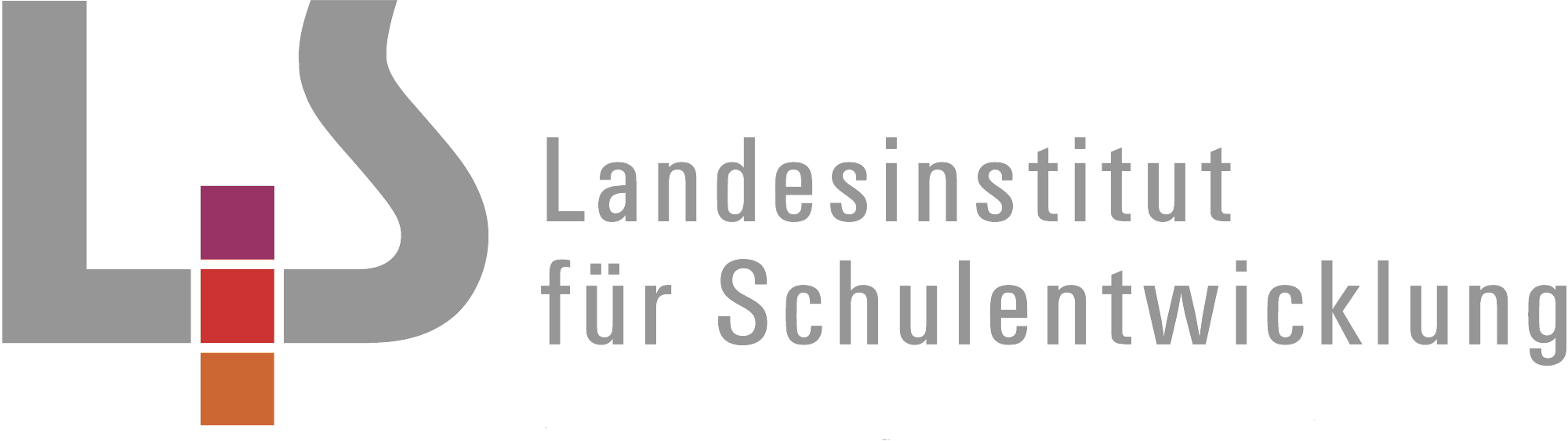 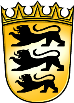 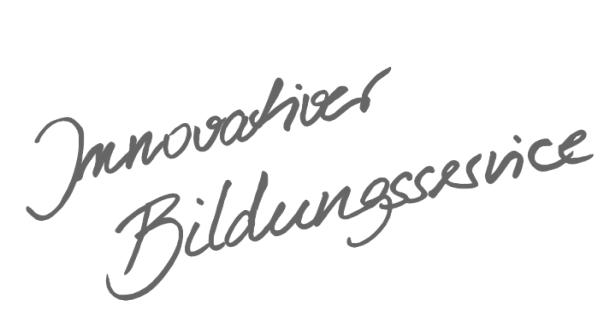 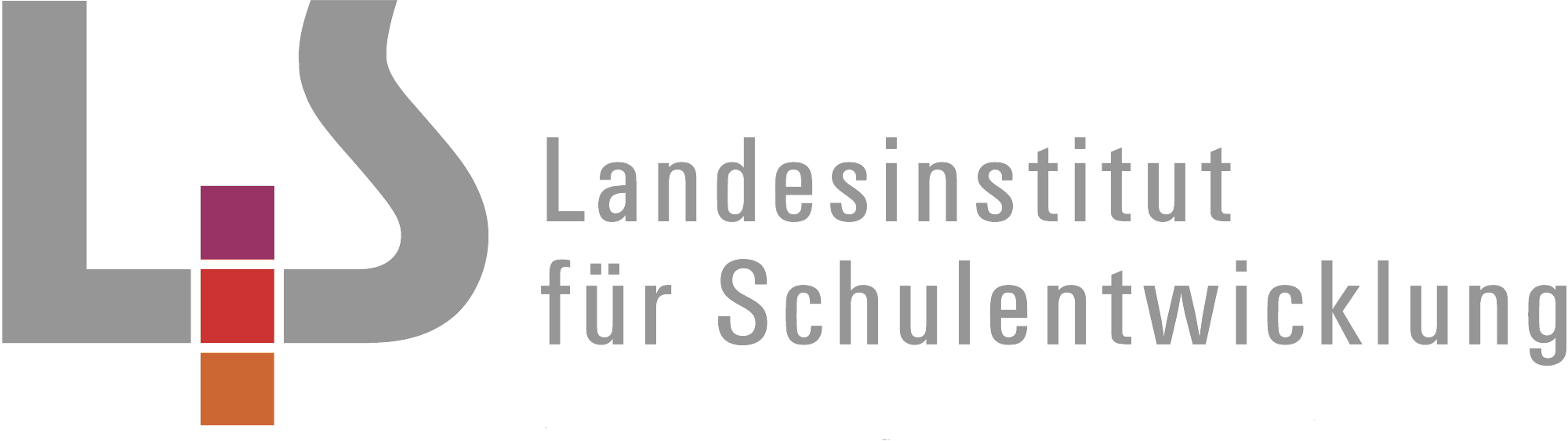 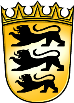 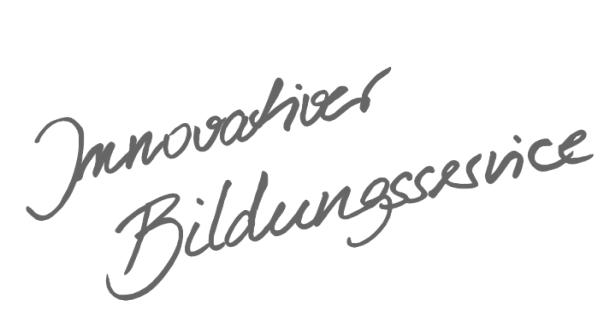 Allgemeines Vorwort zu den BeispielcurriculaBeispielcurricula zeigen eine Möglichkeit auf, wie aus dem Bildungsplan unterrichtliche Praxis werden kann. Sie erheben hierbei keinen Anspruch einer normativen Vorgabe, sondern dienen vielmehr als beispielhafte Vorlage zur Unterrichtsplanung und -gestaltung. Diese kann bei der Erstellung oder Weiterentwicklung von schul- und fachspezifischen Jahresplanungen ebenso hilfreich sein wie bei der konkreten Unterrichtsplanung der Lehrkräfte. Curricula sind keine abgeschlossenen Produkte, sondern befinden sich in einem dauerhaften Entwicklungsprozess, müssen jeweils neu an die schulische Ausgangssituation angepasst werden und sollten auch nach den Erfahrungswerten vor Ort kontinuierlich fortgeschrieben und modifiziert werden. Sie sind somit sowohl an den Bildungsplan, als auch an den Kontext der jeweiligen Schule gebunden und müssen entsprechend angepasst werden. Das gilt auch für die Zeitplanung, welche vom Gesamtkonzept und den örtlichen Gegebenheiten abhängig und daher nur als Vorschlag zu betrachten ist.Der Aufbau der Beispielcurricula ist für alle Fächer einheitlich: Ein fachspezifisches Vorwort thematisiert die Besonderheiten des jeweiligen Fachcurriculums und gibt ggf. Lektürehinweise für das Curriculum, das sich in tabellarischer Form dem Vorwort anschließt.In den ersten beiden Spalten der vorliegenden Curricula werden beispielhafte Zuordnungen zwischen den prozess- und inhaltsbezogenen Kompetenzen dargestellt. Eine Ausnahme stellen die modernen Fremdsprachen dar, die aufgrund der fachspezifischen Architektur ihrer Pläne eine andere Spaltenkategorisierung gewählt haben. In der dritten Spalte wird vorgeschlagen, wie die Themen und Inhalte im Unterricht umgesetzt und konkretisiert werden können. In der vierten Spalte wird auf Möglichkeiten zur Vertiefung und Erweiterung des Kompetenzerwerbs im Rahmen des Schulcurriculums hingewiesen und aufgezeigt, wie die Leitperspektiven in den Fachunterricht eingebunden werden können und in welcher Hinsicht eine Zusammenarbeit mit anderen Fächern sinnvoll sein kann. An dieser Stelle finden sich auch Hinweise und Verlinkungen auf konkretes Unterrichtsmaterial. Die verschiedenen Niveaustufen des Gemeinsamen Bildungsplans der Sekundarstufe I werden in den Beispielcurricula ebenfalls berücksichtigt und mit konkreten Hinweisen zum differenzierten Vorgehen im Unterricht angereichert. Fachspezifisches VorwortDa die Lerngruppe aus zusammengesetzten Klassenstufen (5-7 oder 5-10) besteht, muss die Lehrkraft darauf achten, welche Schülerin, welcher Schüler bereits welches Thema im Unterricht hatte. Eine Reflexion des Lernzuwachses sollte am Ende jeder Lernsequenz aufgegriffen werden. Ferner: Der syrisch-orthodoxe Religionsunterricht wird stets mit einem Gebet begonnen und beendet.Syrisch-Orthodoxe Religionslehre – Klassen 5/6 Wie finde ich meinen Platz in der Gemeinschaft?  ca. 10 Std. Wie finde ich meinen Platz in der Gemeinschaft?  ca. 10 Std. Wie finde ich meinen Platz in der Gemeinschaft?  ca. 10 Std. Wie finde ich meinen Platz in der Gemeinschaft?  ca. 10 Std.Die Schülerinnen und Schüler kommen gespannt, aber auch mit vielen Fragen in der neuen Schulgemeinschaft an. In ökumenischer Zusammenarbeit und in Kooperation mit den Klassenlehrkräften sowie ausgehend vom konkreten Schulprofil engagiert sich der syrisch-orthodoxe Religionsunterricht besonders für die Integration der Kinder im neuen Lebensumfeld. Im Mittelpunkt steht die einzelne Schülerin, der einzelne Schüler mit ihren/seinen Bedürfnissen. Deswegen wird mit Leitfragen und Impulsen gearbeitet, in denen sich die Lebenswirklichkeit von Schülerinnen und Schülern widerspiegeln sollen. Die Schülerinnen und Schüler kommen gespannt, aber auch mit vielen Fragen in der neuen Schulgemeinschaft an. In ökumenischer Zusammenarbeit und in Kooperation mit den Klassenlehrkräften sowie ausgehend vom konkreten Schulprofil engagiert sich der syrisch-orthodoxe Religionsunterricht besonders für die Integration der Kinder im neuen Lebensumfeld. Im Mittelpunkt steht die einzelne Schülerin, der einzelne Schüler mit ihren/seinen Bedürfnissen. Deswegen wird mit Leitfragen und Impulsen gearbeitet, in denen sich die Lebenswirklichkeit von Schülerinnen und Schülern widerspiegeln sollen. Die Schülerinnen und Schüler kommen gespannt, aber auch mit vielen Fragen in der neuen Schulgemeinschaft an. In ökumenischer Zusammenarbeit und in Kooperation mit den Klassenlehrkräften sowie ausgehend vom konkreten Schulprofil engagiert sich der syrisch-orthodoxe Religionsunterricht besonders für die Integration der Kinder im neuen Lebensumfeld. Im Mittelpunkt steht die einzelne Schülerin, der einzelne Schüler mit ihren/seinen Bedürfnissen. Deswegen wird mit Leitfragen und Impulsen gearbeitet, in denen sich die Lebenswirklichkeit von Schülerinnen und Schülern widerspiegeln sollen. Die Schülerinnen und Schüler kommen gespannt, aber auch mit vielen Fragen in der neuen Schulgemeinschaft an. In ökumenischer Zusammenarbeit und in Kooperation mit den Klassenlehrkräften sowie ausgehend vom konkreten Schulprofil engagiert sich der syrisch-orthodoxe Religionsunterricht besonders für die Integration der Kinder im neuen Lebensumfeld. Im Mittelpunkt steht die einzelne Schülerin, der einzelne Schüler mit ihren/seinen Bedürfnissen. Deswegen wird mit Leitfragen und Impulsen gearbeitet, in denen sich die Lebenswirklichkeit von Schülerinnen und Schülern widerspiegeln sollen. Prozessbezogene KompetenzenInhaltsbezogene KompetenzenKonkretisierung,
Vorgehen im UnterrichtErgänzende Hinweise, Arbeitsmittel, Organisation, VerweiseDie Schülerinnen und Schüler könnenDie Schülerinnen und Schüler könnenAnkommen im RU: Überblick über Arbeitsweisen, Besonderheiten, Inhalte des RU, wie zum Beispiel Ritual, erste Begegnung mit einer biblischen Erzählung, Gespräche im Stuhlkreisüber Grundfragen der eigenen Identität nachdenken, z.B. Ich bin …, Ich kann …Das hilft mir …Das stärkt mich …Das ist mir wichtig …Das unterscheidet mich von anderen …Das habe ich mit anderen gemeinsam.Der Fokus liegt auf den Stärken der einzelnen Schülerin, des einzelnen Schülers;  Bezug auf AT und NT –  Gaben des Geistes: AT:Gabe der Prophetie Gabe der WunderGabe der WeisheitGabe des Glaubens und des GebetsNT:Mitteilung von WeisheitVermittlung von ErkenntnisGlaubenskraftKrankheiten heilenWunderProphetisches RedenUnterscheidung der GeisterZungenrede und deren DeutungLehrkraft teilt Bilder aus, die die unterschiedlichen Gaben verdeutlichen. Die Schülerinnen und Schüler setzen sich damit auseinander. Korrelation: Habe auch ich Gaben?Wir lernen uns kennen: Wer bin ich? Welche Fähigkeiten/Hobbys usw. habe ich?Erstellung eines Steckbriefes oder einer Mindmap („Das bin ich …“) mit Lichtbild oder Fingerabdruck, die an einer Wäscheleine am hinteren Ende des Klassenzimmers aufgehängt wirdRituale entwickelnKennenlernspiele, z.B. KugellagermethodeKoffer packen etc.Vordruck Steckbrief oder MindmapWäscheleineWäscheklammern2.1 Wahrnehmen und Darstellen1. die existenzielle Dimension von Situationen und Erfahrungen beschreiben2.1 Wahrnehmen und Darstellen2. Situationen erfassen, in denen Fragen nach Grund, Sinn, Ziel und Verantwortung des Lebens aufbrechen2.2 Deuten1. Grundformen religiöser Sprache erschließen2.2 Deuten2. ausgewählte Fachbegriffe und Glaubensaussagen sowie fachspezifische Methoden verstehen2.2 Deuten3. in Lebenszeugnissen und ästhetischen Ausdrucksformen Antwortversuche auf menschliche Grundfragen entdecken und darstellen2.3 Urteilen1. die Bedeutsamkeit von Glaubenszeugnissen und Grundaussagen des christlichen Glaubens für die gesellschaftliche Wirklichkeit und das Leben des Einzelnen prüfen2.3 Urteilen7. Herausforderungen sittlichen Handelns wahrnehmen, im Kontext ihrer eigenen Biografie reflektieren und in Beziehung zu kirchlichem Glauben und Leben setzen2.3 Urteilen8. Sach- und Werturteile unterscheiden2.4 Kommunizieren1. eigene Vorstellungen zu religiösen und ethischen Fragen verständlich erklären2.4 Kommunizieren3. aus der Perspektive des syrisch-orthodoxen Glaubens argumentieren3.1.1 Mensch(1)G: ausgehend von ihren Stärken und Schwächen – auch im Umgang mit anderen – sich mit den Fragen „Wer kann ich sein?" und „Wer will ich sein?" auseinandersetzenM: ausgehend von ihren Stärken und Schwächen – auch im Umgang mit anderen – sich mit den Fragen „Wer kann ich sein?" und „Wer will ich sein?" auseinandersetzenE: ausgehend von ihren Stärken und Schwächen – auch im Umgang mit anderen – sich mit den Fragen „Wer kann ich sein?" und „Wer will ich sein?" auseinandersetzen3.1.1 Mensch(4)G: aufzeigen, was es bedeutet, dass der Mensch nach biblischer Auffassung ein Gemeinschaftswesen istM: untersuchen, was es bedeutet, dass der Mensch nach biblischer Auffassung ein Gemeinschaftswesen istE: begründen, was es bedeutet, dass der Mensch nach biblischer Auffassung ein Gemeinschaftswesen istAnkommen im RU: Überblick über Arbeitsweisen, Besonderheiten, Inhalte des RU, wie zum Beispiel Ritual, erste Begegnung mit einer biblischen Erzählung, Gespräche im Stuhlkreisüber Grundfragen der eigenen Identität nachdenken, z.B. Ich bin …, Ich kann …Das hilft mir …Das stärkt mich …Das ist mir wichtig …Das unterscheidet mich von anderen …Das habe ich mit anderen gemeinsam.Der Fokus liegt auf den Stärken der einzelnen Schülerin, des einzelnen Schülers;  Bezug auf AT und NT –  Gaben des Geistes: AT:Gabe der Prophetie Gabe der WunderGabe der WeisheitGabe des Glaubens und des GebetsNT:Mitteilung von WeisheitVermittlung von ErkenntnisGlaubenskraftKrankheiten heilenWunderProphetisches RedenUnterscheidung der GeisterZungenrede und deren DeutungLehrkraft teilt Bilder aus, die die unterschiedlichen Gaben verdeutlichen. Die Schülerinnen und Schüler setzen sich damit auseinander. Korrelation: Habe auch ich Gaben?Wir lernen uns kennen: Wer bin ich? Welche Fähigkeiten/Hobbys usw. habe ich?Erstellung eines Steckbriefes oder einer Mindmap („Das bin ich …“) mit Lichtbild oder Fingerabdruck, die an einer Wäscheleine am hinteren Ende des Klassenzimmers aufgehängt wirdRituale entwickelnKennenlernspiele, z.B. KugellagermethodeKoffer packen etc.Vordruck Steckbrief oder MindmapWäscheleineWäscheklammern2.1 Wahrnehmen und Darstellen1. die existenzielle Dimension von Situationen und Erfahrungen beschreiben2.1 Wahrnehmen und Darstellen2. Situationen erfassen, in denen Fragen nach Grund, Sinn, Ziel und Verantwortung des Lebens aufbrechen2.2 Deuten1. Grundformen religiöser Sprache erschließen2.2 Deuten2. ausgewählte Fachbegriffe und Glaubensaussagen sowie fachspezifische Methoden verstehen2.2 Deuten3. in Lebenszeugnissen und ästhetischen Ausdrucksformen Antwortversuche auf menschliche Grundfragen entdecken und darstellen2.3 Urteilen1. die Bedeutsamkeit von Glaubenszeugnissen und Grundaussagen des christlichen Glaubens für die gesellschaftliche Wirklichkeit und das Leben des Einzelnen prüfen2.3 Urteilen7. Herausforderungen sittlichen Handelns wahrnehmen, im Kontext ihrer eigenen Biografie reflektieren und in Beziehung zu kirchlichem Glauben und Leben setzen2.3 Urteilen8. Sach- und Werturteile unterscheiden2.4 Kommunizieren1. eigene Vorstellungen zu religiösen und ethischen Fragen verständlich erklären2.4 Kommunizieren3. aus der Perspektive des syrisch-orthodoxen Glaubens argumentieren3.1.1 Mensch(3) G: anhand von biblischen Texten darstellen, dass der Mensch aus christlicher Sicht Geschöpf Gottes ist (z.B. Gen 1,27 und Gen 2)M: anhand von biblischen Texten herausarbeiten, dass der Mensch aus christlicher Sicht Geschöpf Gottes ist (z.B. Gen 1,27 und Gen 2; Ps 8)E: anhand von biblischen Texten erörtern, dass der Mensch aus christlicher Sicht Geschöpf Gottes ist (z.B. Gen 1,27 und Gen 2; Ps 8; Ps 139,13–16)3.1.2 Welt und Verantwortung(4)G: die Bedeutung der Goldenen Regel (Mt 7,12) und des Gebots der Nächstenliebe (Lev 19,18) für den Umgang miteinander aufzeigenM: die Bedeutung der Goldenen Regel (Mt 7,12) und des Gebots der Nächstenliebe (Lev 19,18) für den Umgang miteinander herausarbeitenE: die Bedeutung der Goldenen Regel (Mt 7,12) und des Gebots der Nächstenliebe (Lev 19,18) für den Umgang miteinander erörternJeder ist einzigartig und wertvoll! Bedeutung des Namens, des Namenstags, des Geburtstags, ggf. des Sternzeichens Kalender mit Namenstagen/ Geburtstagen, Namenskerzen bastelnDas Zusammenspiel von Selbst- und Nächstenliebe: Ich darf gut mit mir umgehen Achtsamkeitsübungendie Goldene Regel kennenlernen diese als Grundlage für die Klassenregeln verwenden, die für ein  gelingendes Mit- und Füreinander sorgenhier evtl. Recherche im Internet  entdeckendes LernenBastelmaterialienKerzenPlakateRollenspiele2.1 Wahrnehmen und Darstellen1. die existenzielle Dimension von Situationen und Erfahrungen beschreiben2.1 Wahrnehmen und Darstellen2. Situationen erfassen, in denen Fragen nach Grund, Sinn, Ziel und Verantwortung des Lebens aufbrechen2.2 Deuten1. Grundformen religiöser Sprache erschließen2.2 Deuten2. ausgewählte Fachbegriffe und Glaubensaussagen sowie fachspezifische Methoden verstehen2.2 Deuten3. in Lebenszeugnissen und ästhetischen Ausdrucksformen Antwortversuche auf menschliche Grundfragen entdecken und darstellen2.3 Urteilen1. die Bedeutsamkeit von Glaubenszeugnissen und Grundaussagen des christlichen Glaubens für die gesellschaftliche Wirklichkeit und das Leben des Einzelnen prüfen2.3 Urteilen7. Herausforderungen sittlichen Handelns wahrnehmen, im Kontext ihrer eigenen Biografie reflektieren und in Beziehung zu kirchlichem Glauben und Leben setzen2.3 Urteilen8. Sach- und Werturteile unterscheiden2.4 Kommunizieren1. eigene Vorstellungen zu religiösen und ethischen Fragen verständlich erklären2.4 Kommunizieren3. aus der Perspektive des syrisch-orthodoxen Glaubens argumentieren3.1.1 Mensch(1)G: ausgehend von ihren Stärken und Schwächen – auch im Umgang mit anderen – sich mit den Fragen „Wer kann ich sein?" und „Wer will ich sein?" auseinandersetzenM: ausgehend von ihren Stärken und Schwächen – auch im Umgang mit anderen – sich mit den Fragen „Wer kann ich sein?" und „Wer will ich sein?" auseinandersetzenE: ausgehend von ihren Stärken und Schwächen – auch im Umgang mit anderen – sich mit den Fragen „Wer kann ich sein?" und „Wer will ich sein?" auseinandersetzen3.1.5 Kirche(4) G: an einer Begegnungsgeschichte skizzieren, wie Jesus mit Menschen umgeht (Mk 10,46–52 oder Lk 19,1–10)M: an einer Begegnungsgeschichte aufzeigen, wie Jesus mit Menschen umgeht (Mk 10,46–52; Lk 19,1–10)E: an einer Begegnungsgeschichte erklären, wie Jesus mit Menschen umgeht (Mt 8, 1–4, Mk 10,46–52, Lk 19,1–10)3.1.1 Mensch(2)G: skizzieren, dass die Erfahrungen von Glück und Leid bei sich und anderen nach dem Warum fragen lassenM: darstellen, dass die Erfahrungen von Glück und Leid bei sich und anderen nach dem Warum fragen lassenE: erörtern, dass die Erfahrungen von Glück und Leid bei sich und anderen nach dem Warum fragen lassenKeiner ist perfekt.Klasseneinteilung in Gruppen:Standbilder und Rollenspiele werden vorbereitet und präsentiert.mögliches Standbild:Die Schülerinnen und Schüler versetzen sich in die Rolle ihres Vorbildes und präsentieren dies in einem Standbild.Was denke ich über andere? Lassen sich Meinungen ändern?Was erzählen andere über mich?Unterschied zwischen Meinung und VorurteilLehrkraft erzählt die Geschichte eines Blinden in Jericho auf syrisch-aramäisch. Die Schülerinnen und Schüler geben diese auf Deutsch wieder und setzen sie gruppenteilig in Bildern um. Zum Schluss ergibt sich die Geschichte in Form einer Bildergeschichte.Reflexion der Geschichte und Korrelation StandbildRollenspielekreatives SchreibenFolgende Methode kann angewandt werden: Schülerinnen und Schüler schreiben ihren Namen auf ein Blatt Papier. Es kommt zu einer Auslosung. Jede Schülerin und jeder Schüler schreibt nun seine Eindrücke in Form eines Briefes von dem im Los gezogenen Namen. Dieser Brief wird bei der Lehrkraft abgegeben. Am Ende des Schuljahres wird wieder ein Brief über den gleichen Schüler geschrieben und beide Briefe werden vom Verfasser miteinander verglichen  Meinung kann sich ändern.Reflexionsphase: Die Schülerinnen und Schüler sollen nun ein Fazit über ihre Meinungsänderung ziehen. 2.1 Wahrnehmen und Darstellen1. die existenzielle Dimension von Situationen und Erfahrungen beschreiben2.1 Wahrnehmen und Darstellen2. Situationen erfassen, in denen Fragen nach Grund, Sinn, Ziel und Verantwortung des Lebens aufbrechen2.2 Deuten1. Grundformen religiöser Sprache erschließen2.2 Deuten2. ausgewählte Fachbegriffe und Glaubensaussagen sowie fachspezifische Methoden verstehen2.2 Deuten3. in Lebenszeugnissen und ästhetischen Ausdrucksformen Antwortversuche auf menschliche Grundfragen entdecken und darstellen2.3 Urteilen1. die Bedeutsamkeit von Glaubenszeugnissen und Grundaussagen des christlichen Glaubens für die gesellschaftliche Wirklichkeit und das Leben des Einzelnen prüfen2.3 Urteilen7. Herausforderungen sittlichen Handelns wahrnehmen, im Kontext ihrer eigenen Biografie reflektieren und in Beziehung zu kirchlichem Glauben und Leben setzen2.3 Urteilen8. Sach- und Werturteile unterscheiden2.4 Kommunizieren1. eigene Vorstellungen zu religiösen und ethischen Fragen verständlich erklären2.4 Kommunizieren3. aus der Perspektive des syrisch-orthodoxen Glaubens argumentieren3.1.2 Welt und Verantwortung(2)G: an Beispielen aus Schule und Lebensumfeld aufzeigen, unter welchen Bedingungen menschliches Zusammenleben gelingen oder zu Konflikten führen kannM: an Beispielen aus Schule und Lebensumfeld erläutern, unter welchen Bedingungen menschliches Zusammenleben gelingen oder zu Konflikten führen kannE: an Beispielen aus Schule und Lebensumfeld erörtern, unter welchen Bedingungen menschliches Zusammenleben gelingen oder zu Konflikten führen kann3.1.2 Welt und Verantwortung(5) G: Regeln entwickeln, um mit Konflikten in Schule und ihrer Lebenswelt gewaltfrei umzugehenM: Regeln untersuchen, um mit Konflikten in Schule und ihrer Lebenswelt gewaltfrei umzugehenE: Regeln reflektieren, um mit Konflikten in Schule und ihrer Lebenswelt gewaltfrei umzugehenFokus auf Zusammenleben und GemeinschaftKonflikte in Gesellschaft und Familie nennen und nach Ursachen und Lösungen suchen. Die Diskussion findet in Form der Fishbowl-Methode statt.Wiederholung der Klassenregeln§1 des Grundgesetzes kennenlernen und mit den Klassenregeln verbindenWas bedeutet Würde?RollenspieleKommunikationsübungen wichtig: Rahmenschaffung!Schüler sollen sich in diesem Rahmen bewegenFishbowl-MethodeKinder haben ein Recht auf körperliche und seelische Unversehrtheit (vgl. Kinderrechte).2.1 Wahrnehmen und Darstellen1. die existenzielle Dimension von Situationen und Erfahrungen beschreiben2.1 Wahrnehmen und Darstellen2. Situationen erfassen, in denen Fragen nach Grund, Sinn, Ziel und Verantwortung des Lebens aufbrechen2.2 Deuten1. Grundformen religiöser Sprache erschließen2.2 Deuten2. ausgewählte Fachbegriffe und Glaubensaussagen sowie fachspezifische Methoden verstehen2.2 Deuten3. in Lebenszeugnissen und ästhetischen Ausdrucksformen Antwortversuche auf menschliche Grundfragen entdecken und darstellen2.3 Urteilen1. die Bedeutsamkeit von Glaubenszeugnissen und Grundaussagen des christlichen Glaubens für die gesellschaftliche Wirklichkeit und das Leben des Einzelnen prüfen2.3 Urteilen7. Herausforderungen sittlichen Handelns wahrnehmen, im Kontext ihrer eigenen Biografie reflektieren und in Beziehung zu kirchlichem Glauben und Leben setzen2.3 Urteilen8. Sach- und Werturteile unterscheiden2.4 Kommunizieren1. eigene Vorstellungen zu religiösen und ethischen Fragen verständlich erklären2.4 Kommunizieren3. aus der Perspektive des syrisch-orthodoxen Glaubens argumentieren3.1.2 Welt und Verantwortung(4)G: die Bedeutung der Goldenen Regel (Mt 7,12) und des Gebots der Nächstenliebe (Lev 19,18) für den Umgang miteinander aufzeigenM: die Bedeutung der Goldenen Regel (Mt 7,12) und des Gebots der Nächstenliebe (Lev 19,18) für den Umgang miteinander herausarbeitenE: die Bedeutung der Goldenen Regel (Mt 7,12) und des Gebots der Nächstenliebe (Lev 19,18) für den Umgang miteinander erörternWiederholung der „Goldenen Regel“ und in diesem Zusammenhang einen Rap komponieren mit der Aufgabe, das Zitat von Martin Buber „Über das Du reift das Ich“ einzubauen2.1 Wahrnehmen und Darstellen1. die existenzielle Dimension von Situationen und Erfahrungen beschreiben2.1 Wahrnehmen und Darstellen2. Situationen erfassen, in denen Fragen nach Grund, Sinn, Ziel und Verantwortung des Lebens aufbrechen2.2 Deuten1. Grundformen religiöser Sprache erschließen2.2 Deuten2. ausgewählte Fachbegriffe und Glaubensaussagen sowie fachspezifische Methoden verstehen2.2 Deuten3. in Lebenszeugnissen und ästhetischen Ausdrucksformen Antwortversuche auf menschliche Grundfragen entdecken und darstellen2.3 Urteilen1. die Bedeutsamkeit von Glaubenszeugnissen und Grundaussagen des christlichen Glaubens für die gesellschaftliche Wirklichkeit und das Leben des Einzelnen prüfen2.3 Urteilen7. Herausforderungen sittlichen Handelns wahrnehmen, im Kontext ihrer eigenen Biografie reflektieren und in Beziehung zu kirchlichem Glauben und Leben setzen2.3 Urteilen8. Sach- und Werturteile unterscheiden2.4 Kommunizieren1. eigene Vorstellungen zu religiösen und ethischen Fragen verständlich erklären2.4 Kommunizieren3. aus der Perspektive des syrisch-orthodoxen Glaubens argumentieren3.1.1 Mensch(5) G: Formen der Verständigung und eines gerechten Ausgleichs im eigenen Umfeld begründet aufzeigen (z.B. Streitschlichtung)M: Formen der Verständigung und eines gerechten Ausgleichs im eigenen Umfeld begründet entfalten (z.B. Streitschlichtung)E: Formen der Verständigung und eines gerechten Ausgleichs im eigenen Umfeld begründet entwerfen (z.B. Streitschlichtung)3.1.1 Mensch(6) G: beschreiben, wie sich das Verhalten im Schulleben verändern kann, wenn die genannten Aspekte der christlichen Sicht vom Menschen beachtet werdenM: erklären, wie sich das Verhalten im Schulleben verändern kann, wenn die genannten Aspekte der christlichen Sicht vom Menschen beachtet werdenE: sich damit auseinandersetzen, wie sich das Verhalten im Schulleben verändern kann, wenn die genannten Aspekte der christlichen Sicht vom Menschen beachtet werdenDie Schulsozialarbeit besucht die Schülerinnen und Schüler im Unterricht und arbeitet mit ihnen ein Präventionsprogramm aus. ggf. Vorstellung der Streitschlichterdas Bild eines Streitschlichters malen und in Form einer Sprechblase die christlichen Werte und Normen verdeutlichen 2.1 Wahrnehmen und Darstellen1. die existenzielle Dimension von Situationen und Erfahrungen beschreiben2.1 Wahrnehmen und Darstellen2. Situationen erfassen, in denen Fragen nach Grund, Sinn, Ziel und Verantwortung des Lebens aufbrechen2.2 Deuten1. Grundformen religiöser Sprache erschließen2.2 Deuten2. ausgewählte Fachbegriffe und Glaubensaussagen sowie fachspezifische Methoden verstehen2.2 Deuten3. in Lebenszeugnissen und ästhetischen Ausdrucksformen Antwortversuche auf menschliche Grundfragen entdecken und darstellen2.3 Urteilen1. die Bedeutsamkeit von Glaubenszeugnissen und Grundaussagen des christlichen Glaubens für die gesellschaftliche Wirklichkeit und das Leben des Einzelnen prüfen2.3 Urteilen7. Herausforderungen sittlichen Handelns wahrnehmen, im Kontext ihrer eigenen Biografie reflektieren und in Beziehung zu kirchlichem Glauben und Leben setzen2.3 Urteilen8. Sach- und Werturteile unterscheiden2.4 Kommunizieren1. eigene Vorstellungen zu religiösen und ethischen Fragen verständlich erklären2.4 Kommunizieren3. aus der Perspektive des syrisch-orthodoxen Glaubens argumentieren3.1.2 Welt und Verantwortung(1)G: Beispiele im persönlichen und sozialen Umfeld benennen, wie Menschen durch ihr Handeln Natur und Umwelt bewahren oder gefährdenM: an Beispielen im persönlichen und sozialen Umfeld darstellen, wie Menschen durch ihr Handeln Natur und Umwelt bewahren oder gefährdenE: an Beispielen im persönlichen und sozialen Umfeld erklären, wie Menschen durch ihr Handeln Natur und Umwelt bewahren oder gefährdenUnsere Welt – Gottes SchöpfungWir Menschen sollen Gottes Schöpfung bewahren:Was trage ich dazu bei? Lerngang in die NaturReflexion:Durch welches Verhalten schädige ich meine Umwelt? Durch welches Verhalten trage ich zu einer sauberen Umwelt bei?Lerngang in die NaturSchöpfungspsalme lesen und gestaltenL BNE, BTV, PG, VBBeten: Gebete in syrisch-aramäischer Sprache lernen und verstehen  ca. 20 Std.Beten: Gebete in syrisch-aramäischer Sprache lernen und verstehen  ca. 20 Std.Beten: Gebete in syrisch-aramäischer Sprache lernen und verstehen  ca. 20 Std.Beten: Gebete in syrisch-aramäischer Sprache lernen und verstehen  ca. 20 Std.Beten: Gebete in syrisch-aramäischer Sprache lernen und verstehen  ca. 20 Std.Beten: Gebete in syrisch-aramäischer Sprache lernen und verstehen  ca. 20 Std.Die Schülerinnen und Schüler wiederholen die Grundgebete, die sie in der Grundschule erlernt haben, und lernen darüber hinaus das nicäno-konstantinopolitanische Glaubensbekenntnis; ferner Psalm 91 und 121; das Psalmgebet des Patriarchen Severus von Antiochien, das Ave Maria und die Gebete zu verstehen.  Die Schülerinnen und Schüler wiederholen die Grundgebete, die sie in der Grundschule erlernt haben, und lernen darüber hinaus das nicäno-konstantinopolitanische Glaubensbekenntnis; ferner Psalm 91 und 121; das Psalmgebet des Patriarchen Severus von Antiochien, das Ave Maria und die Gebete zu verstehen.  Die Schülerinnen und Schüler wiederholen die Grundgebete, die sie in der Grundschule erlernt haben, und lernen darüber hinaus das nicäno-konstantinopolitanische Glaubensbekenntnis; ferner Psalm 91 und 121; das Psalmgebet des Patriarchen Severus von Antiochien, das Ave Maria und die Gebete zu verstehen.  Die Schülerinnen und Schüler wiederholen die Grundgebete, die sie in der Grundschule erlernt haben, und lernen darüber hinaus das nicäno-konstantinopolitanische Glaubensbekenntnis; ferner Psalm 91 und 121; das Psalmgebet des Patriarchen Severus von Antiochien, das Ave Maria und die Gebete zu verstehen.  Die Schülerinnen und Schüler wiederholen die Grundgebete, die sie in der Grundschule erlernt haben, und lernen darüber hinaus das nicäno-konstantinopolitanische Glaubensbekenntnis; ferner Psalm 91 und 121; das Psalmgebet des Patriarchen Severus von Antiochien, das Ave Maria und die Gebete zu verstehen.  Die Schülerinnen und Schüler wiederholen die Grundgebete, die sie in der Grundschule erlernt haben, und lernen darüber hinaus das nicäno-konstantinopolitanische Glaubensbekenntnis; ferner Psalm 91 und 121; das Psalmgebet des Patriarchen Severus von Antiochien, das Ave Maria und die Gebete zu verstehen.  Prozessbezogene KompetenzenInhaltsbezogene KompetenzenInhaltsbezogene KompetenzenKonkretisierung,
Vorgehen im UnterrichtErgänzende Hinweise, Arbeitsmittel, Organisation, VerweiseErgänzende Hinweise, Arbeitsmittel, Organisation, VerweiseDie Schülerinnen und Schüler könnenDie Schülerinnen und Schüler könnenDie Schülerinnen und Schüler könnenSitzkreis:Sensibilisierung auf das Thema „Gebet“ Einstieg mit verschiedenen Bildern von Betenden über das Gebet sprechen:Menschen beten, weil …Menschen wenden sich an Gott, weil …zu Hause beten wir so …Ich bete, weil …Wiederholung der Grundgebete: das Kreuzzeichen (Im Namen des Vaters, des Sohnes …)Trishagion (Heilig bist Du, Gott)Unser Herr, vergib unsEhre sei dir, GottVaterunser Die Lehrkraft spielt auf einem CD-Player Psalm 91 und 121 ab. Über deren Inhalt tauschen sich die Schülerinnen und Schüler aus. Die Lehrkraft teilt Psalm 91 und 121 in syrisch-aramäischer Sprache aus und liest beide Psalmen mit den Schülerinnen und Schülern.Die Klasse wird in Gruppen eingeteilt. Jede Gruppe erhält unterschiedliche Psalmverse und übt diese in syrisch-aramäischer Sprache. Nach dem Üben werden die Psalmen im Plenum in der richtigen Reihenfolge vorgetragen.Im Plenum werden beide Psalmen gemeinsam gesungen. Des Weiteren erlernen die Schülerinnen und Schüler das Psalmgebet des Patriarchen Severus von Antiochien und das Ave Maria.wichtig: Der Inhalt der Gebete wird mit den Schülerinnen und Schülern erschlossen.Sitzkreis:Sensibilisierung auf das Thema „Gebet“ Einstieg mit verschiedenen Bildern von Betenden über das Gebet sprechen:Menschen beten, weil …Menschen wenden sich an Gott, weil …zu Hause beten wir so …Ich bete, weil …Wiederholung der Grundgebete: das Kreuzzeichen (Im Namen des Vaters, des Sohnes …)Trishagion (Heilig bist Du, Gott)Unser Herr, vergib unsEhre sei dir, GottVaterunser Die Lehrkraft spielt auf einem CD-Player Psalm 91 und 121 ab. Über deren Inhalt tauschen sich die Schülerinnen und Schüler aus. Die Lehrkraft teilt Psalm 91 und 121 in syrisch-aramäischer Sprache aus und liest beide Psalmen mit den Schülerinnen und Schülern.Die Klasse wird in Gruppen eingeteilt. Jede Gruppe erhält unterschiedliche Psalmverse und übt diese in syrisch-aramäischer Sprache. Nach dem Üben werden die Psalmen im Plenum in der richtigen Reihenfolge vorgetragen.Im Plenum werden beide Psalmen gemeinsam gesungen. Des Weiteren erlernen die Schülerinnen und Schüler das Psalmgebet des Patriarchen Severus von Antiochien und das Ave Maria.wichtig: Der Inhalt der Gebete wird mit den Schülerinnen und Schülern erschlossen.2.1 Wahrnehmen und Darstellen3. religiöse Spuren in ihrer Lebenswelt sowie grundlegende Ausdrucksformen religiösen Glaubens beschreiben und sie in verschiedenen Kontexten wiedererkennen2.2 Deuten1. Grundformen religiöser Sprache erschließen2.2 Deuten2. ausgewählte Fachbegriffe und Glaubensaussagen sowie fachspezifische Methoden verstehen2.2 Deuten4. mit biblischen, patristischen und anderen für den syrisch-orthodoxen Glauben grundlegenden Texten sachgemäß umgehen2.2 Deuten5. religiöse Ausdrucksformen analysieren und als Ausdruck existenzieller Erfahrung deuten2.1 Wahrnehmen und Darstellen3. religiöse Spuren in ihrer Lebenswelt sowie grundlegende Ausdrucksformen religiösen Glaubens beschreiben und sie in verschiedenen Kontexten wiedererkennen2.2 Deuten1. Grundformen religiöser Sprache erschließen2.2 Deuten2. ausgewählte Fachbegriffe und Glaubensaussagen sowie fachspezifische Methoden verstehen2.2 Deuten4. mit biblischen, patristischen und anderen für den syrisch-orthodoxen Glauben grundlegenden Texten sachgemäß umgehen2.2 Deuten5. religiöse Ausdrucksformen analysieren und als Ausdruck existenzieller Erfahrung deuten3.1.4 Gott(1) G: Gottesvorstellungen in Bildern, Liedern und Erzählungen beschreibenM: Gottesvorstellungen in Bildern, Liedern und Erzählungen erörternE: sich mit Gottesvorstellungen in Bildern, Liedern und Erzählungen auseinandersetzen3.1.4 Gott(5) G: Rituale, Gebräuche und Gesten beschreiben, mit denen sich Gläubige an Gott wenden (z.B. Gebete, Lieder, Kreuzzeichen, Prostration)M: Rituale, Gebräuche und Gesten erklären, mit denen sich Gläubige an Gott wenden (z.B. Gebete, Lieder, Kreuzzeichen, Prostration)E: untersuchen, was in Ritualen, Gebräuchen und Gesten über den Glauben an Gott zum Ausdruck kommt (z.B. Gebete, Lieder, Kreuzzeichen, Prostration)Sitzkreis:Sensibilisierung auf das Thema „Gebet“ Einstieg mit verschiedenen Bildern von Betenden über das Gebet sprechen:Menschen beten, weil …Menschen wenden sich an Gott, weil …zu Hause beten wir so …Ich bete, weil …Wiederholung der Grundgebete: das Kreuzzeichen (Im Namen des Vaters, des Sohnes …)Trishagion (Heilig bist Du, Gott)Unser Herr, vergib unsEhre sei dir, GottVaterunser Die Lehrkraft spielt auf einem CD-Player Psalm 91 und 121 ab. Über deren Inhalt tauschen sich die Schülerinnen und Schüler aus. Die Lehrkraft teilt Psalm 91 und 121 in syrisch-aramäischer Sprache aus und liest beide Psalmen mit den Schülerinnen und Schülern.Die Klasse wird in Gruppen eingeteilt. Jede Gruppe erhält unterschiedliche Psalmverse und übt diese in syrisch-aramäischer Sprache. Nach dem Üben werden die Psalmen im Plenum in der richtigen Reihenfolge vorgetragen.Im Plenum werden beide Psalmen gemeinsam gesungen. Des Weiteren erlernen die Schülerinnen und Schüler das Psalmgebet des Patriarchen Severus von Antiochien und das Ave Maria.wichtig: Der Inhalt der Gebete wird mit den Schülerinnen und Schülern erschlossen.Sitzkreis:Sensibilisierung auf das Thema „Gebet“ Einstieg mit verschiedenen Bildern von Betenden über das Gebet sprechen:Menschen beten, weil …Menschen wenden sich an Gott, weil …zu Hause beten wir so …Ich bete, weil …Wiederholung der Grundgebete: das Kreuzzeichen (Im Namen des Vaters, des Sohnes …)Trishagion (Heilig bist Du, Gott)Unser Herr, vergib unsEhre sei dir, GottVaterunser Die Lehrkraft spielt auf einem CD-Player Psalm 91 und 121 ab. Über deren Inhalt tauschen sich die Schülerinnen und Schüler aus. Die Lehrkraft teilt Psalm 91 und 121 in syrisch-aramäischer Sprache aus und liest beide Psalmen mit den Schülerinnen und Schülern.Die Klasse wird in Gruppen eingeteilt. Jede Gruppe erhält unterschiedliche Psalmverse und übt diese in syrisch-aramäischer Sprache. Nach dem Üben werden die Psalmen im Plenum in der richtigen Reihenfolge vorgetragen.Im Plenum werden beide Psalmen gemeinsam gesungen. Des Weiteren erlernen die Schülerinnen und Schüler das Psalmgebet des Patriarchen Severus von Antiochien und das Ave Maria.wichtig: Der Inhalt der Gebete wird mit den Schülerinnen und Schülern erschlossen.2.1 Wahrnehmen und Darstellen3. religiöse Spuren in ihrer Lebenswelt sowie grundlegende Ausdrucksformen religiösen Glaubens beschreiben und sie in verschiedenen Kontexten wiedererkennen2.2 Deuten1. Grundformen religiöser Sprache erschließen2.2 Deuten2. ausgewählte Fachbegriffe und Glaubensaussagen sowie fachspezifische Methoden verstehen2.2 Deuten4. mit biblischen, patristischen und anderen für den syrisch-orthodoxen Glauben grundlegenden Texten sachgemäß umgehen2.2 Deuten5. religiöse Ausdrucksformen analysieren und als Ausdruck existenzieller Erfahrung deuten2.1 Wahrnehmen und Darstellen3. religiöse Spuren in ihrer Lebenswelt sowie grundlegende Ausdrucksformen religiösen Glaubens beschreiben und sie in verschiedenen Kontexten wiedererkennen2.2 Deuten1. Grundformen religiöser Sprache erschließen2.2 Deuten2. ausgewählte Fachbegriffe und Glaubensaussagen sowie fachspezifische Methoden verstehen2.2 Deuten4. mit biblischen, patristischen und anderen für den syrisch-orthodoxen Glauben grundlegenden Texten sachgemäß umgehen2.2 Deuten5. religiöse Ausdrucksformen analysieren und als Ausdruck existenzieller Erfahrung deuten3.1.4 Gott(1) G: Gottesvorstellungen in Bildern, Liedern und Erzählungen beschreibenM: Gottesvorstellungen in Bildern, Liedern und Erzählungen erörternE: sich mit Gottesvorstellungen in Bildern, Liedern und Erzählungen auseinandersetzen3.1.4 Gott(5) G: Rituale, Gebräuche und Gesten beschreiben, mit denen sich Gläubige an Gott wenden (z.B. Gebete, Lieder, Kreuzzeichen, Prostration)M: Rituale, Gebräuche und Gesten erklären, mit denen sich Gläubige an Gott wenden (z.B. Gebete, Lieder, Kreuzzeichen, Prostration)E: untersuchen, was in Ritualen, Gebräuchen und Gesten über den Glauben an Gott zum Ausdruck kommt (z.B. Gebete, Lieder, Kreuzzeichen, Prostration)Sitzkreis:Sensibilisierung auf das Thema „Gebet“ Einstieg mit verschiedenen Bildern von Betenden über das Gebet sprechen:Menschen beten, weil …Menschen wenden sich an Gott, weil …zu Hause beten wir so …Ich bete, weil …Wiederholung der Grundgebete: das Kreuzzeichen (Im Namen des Vaters, des Sohnes …)Trishagion (Heilig bist Du, Gott)Unser Herr, vergib unsEhre sei dir, GottVaterunser Die Lehrkraft spielt auf einem CD-Player Psalm 91 und 121 ab. Über deren Inhalt tauschen sich die Schülerinnen und Schüler aus. Die Lehrkraft teilt Psalm 91 und 121 in syrisch-aramäischer Sprache aus und liest beide Psalmen mit den Schülerinnen und Schülern.Die Klasse wird in Gruppen eingeteilt. Jede Gruppe erhält unterschiedliche Psalmverse und übt diese in syrisch-aramäischer Sprache. Nach dem Üben werden die Psalmen im Plenum in der richtigen Reihenfolge vorgetragen.Im Plenum werden beide Psalmen gemeinsam gesungen. Des Weiteren erlernen die Schülerinnen und Schüler das Psalmgebet des Patriarchen Severus von Antiochien und das Ave Maria.wichtig: Der Inhalt der Gebete wird mit den Schülerinnen und Schülern erschlossen.Sitzkreis:Sensibilisierung auf das Thema „Gebet“ Einstieg mit verschiedenen Bildern von Betenden über das Gebet sprechen:Menschen beten, weil …Menschen wenden sich an Gott, weil …zu Hause beten wir so …Ich bete, weil …Wiederholung der Grundgebete: das Kreuzzeichen (Im Namen des Vaters, des Sohnes …)Trishagion (Heilig bist Du, Gott)Unser Herr, vergib unsEhre sei dir, GottVaterunser Die Lehrkraft spielt auf einem CD-Player Psalm 91 und 121 ab. Über deren Inhalt tauschen sich die Schülerinnen und Schüler aus. Die Lehrkraft teilt Psalm 91 und 121 in syrisch-aramäischer Sprache aus und liest beide Psalmen mit den Schülerinnen und Schülern.Die Klasse wird in Gruppen eingeteilt. Jede Gruppe erhält unterschiedliche Psalmverse und übt diese in syrisch-aramäischer Sprache. Nach dem Üben werden die Psalmen im Plenum in der richtigen Reihenfolge vorgetragen.Im Plenum werden beide Psalmen gemeinsam gesungen. Des Weiteren erlernen die Schülerinnen und Schüler das Psalmgebet des Patriarchen Severus von Antiochien und das Ave Maria.wichtig: Der Inhalt der Gebete wird mit den Schülerinnen und Schülern erschlossen.generell: Das Anlegen eines Gebetbuches wird empfohlen.Bilderreflektierendes Gesprächggf. KugellagermethodeHör-CDFörderung der sozialen KompetenzSchülerinnen und Schüler werden ggf. am Ende der Lernsequenz die Psalmen singen2.1 Wahrnehmen und Darstellen3. religiöse Spuren in ihrer Lebenswelt sowie grundlegende Ausdrucksformen religiösen Glaubens beschreiben und sie in verschiedenen Kontexten wiedererkennen2.2 Deuten1. Grundformen religiöser Sprache erschließen2.2 Deuten2. ausgewählte Fachbegriffe und Glaubensaussagen sowie fachspezifische Methoden verstehen2.2 Deuten4. mit biblischen, patristischen und anderen für den syrisch-orthodoxen Glauben grundlegenden Texten sachgemäß umgehen2.2 Deuten5. religiöse Ausdrucksformen analysieren und als Ausdruck existenzieller Erfahrung deuten2.1 Wahrnehmen und Darstellen3. religiöse Spuren in ihrer Lebenswelt sowie grundlegende Ausdrucksformen religiösen Glaubens beschreiben und sie in verschiedenen Kontexten wiedererkennen2.2 Deuten1. Grundformen religiöser Sprache erschließen2.2 Deuten2. ausgewählte Fachbegriffe und Glaubensaussagen sowie fachspezifische Methoden verstehen2.2 Deuten4. mit biblischen, patristischen und anderen für den syrisch-orthodoxen Glauben grundlegenden Texten sachgemäß umgehen2.2 Deuten5. religiöse Ausdrucksformen analysieren und als Ausdruck existenzieller Erfahrung deuten3.1.4 Gott(6)G: erklären, wie der syrisch-orthodoxe Gottesdienst aufgebaut istM: erklären, wie der syrisch-orthodoxe Gottesdienst aufgebaut istE: erklären, wie der syrisch-orthodoxe Gottesdienst aufgebaut ist3.1.6 Kirche(6)G: Mitwirkungsmöglichkeiten in der syrisch-orthodoxen Pfarrgemeinde aufzeigen (z.B. gottesdienstliche Feiern, Ministranten, Kirchenchor)M: Mitwirkungsmöglichkeiten in der syrisch-orthodoxen Pfarrgemeinde erklären (z.B. gottesdienstliche Feiern, Ministranten, Kirchenchor)E: sich mit Mitwirkungsmöglichkeiten in der syrisch-orthodoxen Pfarrgemeinde auseinandersetzen (z.B. gottesdienstliche Feiern, Ministranten, Kirchenchor)Nach dem Erlernen der Grundgebete wird der syrisch-orthodoxe Gottesdienst besprochen und erschlossen:Eröffnung (Wortgottesdienst: Gebete und Hymnen vor dem öffentlichen Gottesdienst)Hauptteil(Eucharistiefeier)Entlassung (Danksagung und Kommunionempfang) Die Schülerinnen und Schüler erzählen von ihren Eindrücken. Die Mitwirkungsmöglichkeiten (z.B. Ministrant, Teilnahme am Kinderchor) beim syrisch-orthodoxen Gottesdienst werden besprochen.Nach dem Erlernen der Grundgebete wird der syrisch-orthodoxe Gottesdienst besprochen und erschlossen:Eröffnung (Wortgottesdienst: Gebete und Hymnen vor dem öffentlichen Gottesdienst)Hauptteil(Eucharistiefeier)Entlassung (Danksagung und Kommunionempfang) Die Schülerinnen und Schüler erzählen von ihren Eindrücken. Die Mitwirkungsmöglichkeiten (z.B. Ministrant, Teilnahme am Kinderchor) beim syrisch-orthodoxen Gottesdienst werden besprochen.ggf. Film zum syrisch-orthodoxen GottesdienstL BTVDas Kirchenjahr nach dem Ritus der Syrisch-Orthodoxen Kirche von Antiochien ca. 12 Std.Das Kirchenjahr nach dem Ritus der Syrisch-Orthodoxen Kirche von Antiochien ca. 12 Std.Das Kirchenjahr nach dem Ritus der Syrisch-Orthodoxen Kirche von Antiochien ca. 12 Std.Das Kirchenjahr nach dem Ritus der Syrisch-Orthodoxen Kirche von Antiochien ca. 12 Std.Das Kirchenjahr nach dem Ritus der Syrisch-Orthodoxen Kirche von Antiochien ca. 12 Std.Das Kirchenjahr nach dem Ritus der Syrisch-Orthodoxen Kirche von Antiochien ca. 12 Std.Die Unterrichtseinheit soll nicht im Block unterrichtet werden. Sie ist angebunden an die christlichen Feste in der „Zeit der Kirchweihe“ (Qudosh ‘Ito), der „Fastenzeit“ (Saumo) und „Zeit der Auferstehung“ (Qyomto). Zielsetzung ist es, die jeweiligen Inhalte der Feste biblisch zu erschließen, aber auch zu verdeutlichen, wie der Glaube in verschiedenen Bräuchen seinen Ausdruck findet. Die Unterrichtseinheit soll nicht im Block unterrichtet werden. Sie ist angebunden an die christlichen Feste in der „Zeit der Kirchweihe“ (Qudosh ‘Ito), der „Fastenzeit“ (Saumo) und „Zeit der Auferstehung“ (Qyomto). Zielsetzung ist es, die jeweiligen Inhalte der Feste biblisch zu erschließen, aber auch zu verdeutlichen, wie der Glaube in verschiedenen Bräuchen seinen Ausdruck findet. Die Unterrichtseinheit soll nicht im Block unterrichtet werden. Sie ist angebunden an die christlichen Feste in der „Zeit der Kirchweihe“ (Qudosh ‘Ito), der „Fastenzeit“ (Saumo) und „Zeit der Auferstehung“ (Qyomto). Zielsetzung ist es, die jeweiligen Inhalte der Feste biblisch zu erschließen, aber auch zu verdeutlichen, wie der Glaube in verschiedenen Bräuchen seinen Ausdruck findet. Die Unterrichtseinheit soll nicht im Block unterrichtet werden. Sie ist angebunden an die christlichen Feste in der „Zeit der Kirchweihe“ (Qudosh ‘Ito), der „Fastenzeit“ (Saumo) und „Zeit der Auferstehung“ (Qyomto). Zielsetzung ist es, die jeweiligen Inhalte der Feste biblisch zu erschließen, aber auch zu verdeutlichen, wie der Glaube in verschiedenen Bräuchen seinen Ausdruck findet. Die Unterrichtseinheit soll nicht im Block unterrichtet werden. Sie ist angebunden an die christlichen Feste in der „Zeit der Kirchweihe“ (Qudosh ‘Ito), der „Fastenzeit“ (Saumo) und „Zeit der Auferstehung“ (Qyomto). Zielsetzung ist es, die jeweiligen Inhalte der Feste biblisch zu erschließen, aber auch zu verdeutlichen, wie der Glaube in verschiedenen Bräuchen seinen Ausdruck findet. Die Unterrichtseinheit soll nicht im Block unterrichtet werden. Sie ist angebunden an die christlichen Feste in der „Zeit der Kirchweihe“ (Qudosh ‘Ito), der „Fastenzeit“ (Saumo) und „Zeit der Auferstehung“ (Qyomto). Zielsetzung ist es, die jeweiligen Inhalte der Feste biblisch zu erschließen, aber auch zu verdeutlichen, wie der Glaube in verschiedenen Bräuchen seinen Ausdruck findet. Prozessbezogene KompetenzenInhaltsbezogene KompetenzenInhaltsbezogene KompetenzenKonkretisierung,
Vorgehen im UnterrichtErgänzende Hinweise, Arbeitsmittel, Organisation, VerweiseErgänzende Hinweise, Arbeitsmittel, Organisation, VerweiseDie Schülerinnen und Schüler könnenDie Schülerinnen und Schüler könnenDie Schülerinnen und Schüler könnenEinführung in das Kirchenjahr der Syrisch-Orthodoxen Kirche von Antiochien:Abschnitte und Farbenlehre kennen-lernen:Zeit der Kirchweihe (Qudosh ‘Ito)Fastenzeit (Saumo)Zeit der Auferstehung (Qyomto)Besprechung der drei Abschnitte im Detail:Zeit der Kirchweihe: Anzahl der Sonntage und deren Besonderheiten, besondere Gebete, Melodien und Brauchtum in diesem Zeitraum. Alle Besonderheiten immer in Beziehung mit dem Leben des irdischen Jesus setzen.Schwerpunkt in diesem Abschnitt: Weihnachten und EpiphaniasFastenzeit: Anzahl der Sonntage und deren Besonderheiten, besondere Gebete, Melodien und Brauchtum in diesem Zeitraum. Alle Besonderheiten immer in Beziehung mit dem Leben des irdischen Jesus setzen.Schwerpunkt in diesem Abschnitt: PalmsonntagZeit der Auferstehung (Qyomto):Anzahl der Sonntage und deren Besonderheiten, besondere Gebete, Melodien und Brauchtum in diesem Zeitraum. Alle Besonderheiten immer in Beziehung mit dem Leben des auferstandenen Herrn setzen.Schwerpunkt in diesem Abschnitt: Ostern, Himmelfahrt, Pfingsten und deren BräucheEinführung in das Kirchenjahr der Syrisch-Orthodoxen Kirche von Antiochien:Abschnitte und Farbenlehre kennen-lernen:Zeit der Kirchweihe (Qudosh ‘Ito)Fastenzeit (Saumo)Zeit der Auferstehung (Qyomto)Besprechung der drei Abschnitte im Detail:Zeit der Kirchweihe: Anzahl der Sonntage und deren Besonderheiten, besondere Gebete, Melodien und Brauchtum in diesem Zeitraum. Alle Besonderheiten immer in Beziehung mit dem Leben des irdischen Jesus setzen.Schwerpunkt in diesem Abschnitt: Weihnachten und EpiphaniasFastenzeit: Anzahl der Sonntage und deren Besonderheiten, besondere Gebete, Melodien und Brauchtum in diesem Zeitraum. Alle Besonderheiten immer in Beziehung mit dem Leben des irdischen Jesus setzen.Schwerpunkt in diesem Abschnitt: PalmsonntagZeit der Auferstehung (Qyomto):Anzahl der Sonntage und deren Besonderheiten, besondere Gebete, Melodien und Brauchtum in diesem Zeitraum. Alle Besonderheiten immer in Beziehung mit dem Leben des auferstandenen Herrn setzen.Schwerpunkt in diesem Abschnitt: Ostern, Himmelfahrt, Pfingsten und deren Bräuche2.1 Wahrnehmen und Darstellen3. religiöse Spuren in ihrer Lebenswelt sowie grundlegende Ausdrucksformen religiösen Glaubens beschreiben und sie in verschiedenen Kontexten wiedererkennen2.2 Deuten2. ausgewählte Fachbegriffe und Glaubensaussagen sowie fachspezifische Methoden verstehen2.2 Deuten5. religiöse Ausdrucksformen analysieren und als Ausdruck existenzieller Erfahrungen deuten2.3 Urteilen1. die Bedeutsamkeit von Glaubens-zeugnissen und Grundaussagen des christlichen Glaubens für die gesellschaftliche Wirklichkeit und das Leben des Einzelnen prüfen2.3 Urteilen2. Gemeinsamkeiten von Konfessionen, Religionen und Weltanschauungen sowie deren Unterschiede aus der Perspektive des syrisch-orthodoxen Glaubens analysieren2.4 Kommunizieren1. eigene Vorstellungen zu religiösen und ethischen Fragen verständlich erklären2.4 Kommunizieren3. aus der Perspektive des syrisch-orthodoxen Glaubens argumentieren2.5 Gestalten1. Elementen des christlichen Glaubens in gestalterischen Formen Ausdruck verleihen2.1 Wahrnehmen und Darstellen3. religiöse Spuren in ihrer Lebenswelt sowie grundlegende Ausdrucksformen religiösen Glaubens beschreiben und sie in verschiedenen Kontexten wiedererkennen2.2 Deuten2. ausgewählte Fachbegriffe und Glaubensaussagen sowie fachspezifische Methoden verstehen2.2 Deuten5. religiöse Ausdrucksformen analysieren und als Ausdruck existenzieller Erfahrungen deuten2.3 Urteilen1. die Bedeutsamkeit von Glaubens-zeugnissen und Grundaussagen des christlichen Glaubens für die gesellschaftliche Wirklichkeit und das Leben des Einzelnen prüfen2.3 Urteilen2. Gemeinsamkeiten von Konfessionen, Religionen und Weltanschauungen sowie deren Unterschiede aus der Perspektive des syrisch-orthodoxen Glaubens analysieren2.4 Kommunizieren1. eigene Vorstellungen zu religiösen und ethischen Fragen verständlich erklären2.4 Kommunizieren3. aus der Perspektive des syrisch-orthodoxen Glaubens argumentieren2.5 Gestalten1. Elementen des christlichen Glaubens in gestalterischen Formen Ausdruck verleihen3.1.4 Gott(5)G: Rituale, Gebräuche und Gesten beschreiben, mit denen sich Gläubige an Gott wenden (z.B. Gebete, Lieder, Kreuzzeichen, Prostration)M: Rituale, Gebräuche und Gesten erklären, mit denen sich Gläubige an Gott wenden (z.B. Gebete, Lieder, Kreuzzeichen, Prostration)E: untersuchen, was in Ritualen, Gebräuchen und Gesten über den Glauben an Gott zum Ausdruck kommt( z.B. Gebete, Lieder, Kreuzzeichen, Prostration)3.1.4 Gott(6) G: erklären, wie der syrisch-orthodoxe Gottesdienst aufgebaut istM: erklären, wie der syrisch-orthodoxe Gottesdienst aufgebaut istE: erklären, wie der syrisch-orthodoxe Gottesdienst aufgebaut ist3.1.5 Jesus Christus(1)  G: benennen, wie sich Lieder und Gebete oder Bilder auf überlieferte Ereignisse aus dem Leben Jesu beziehenM: darstellen, wie sich Lieder, Gebete und Bilder auf überlieferte Ereignisse aus dem Leben Jesu beziehenE: erklären, wie sich Lieder, Gebete, Bilder und Texte auf überlieferte Ereignisse aus dem Leben Jesu beziehen3.1.5 Jesus Christus(2) G: Texte aus der Jesusüberlieferung mit christlichen Festen in Beziehung setzenM: Texte aus der Jesusüberlieferung mit christlichen Festen in Beziehung setzenE: Texte aus der Jesusüberlieferung mit christlichen Festen in Beziehung setzen3.1.6 Kirche(1) G: zentrale Feste und Brauchtum im Kirchenjahr aufzeigenM: zentrale Feste und Brauchtum im Kirchenjahr darstellenE: zentrale Feste und Brauchtum im Kirchenjahr interpretierenEinführung in das Kirchenjahr der Syrisch-Orthodoxen Kirche von Antiochien:Abschnitte und Farbenlehre kennen-lernen:Zeit der Kirchweihe (Qudosh ‘Ito)Fastenzeit (Saumo)Zeit der Auferstehung (Qyomto)Besprechung der drei Abschnitte im Detail:Zeit der Kirchweihe: Anzahl der Sonntage und deren Besonderheiten, besondere Gebete, Melodien und Brauchtum in diesem Zeitraum. Alle Besonderheiten immer in Beziehung mit dem Leben des irdischen Jesus setzen.Schwerpunkt in diesem Abschnitt: Weihnachten und EpiphaniasFastenzeit: Anzahl der Sonntage und deren Besonderheiten, besondere Gebete, Melodien und Brauchtum in diesem Zeitraum. Alle Besonderheiten immer in Beziehung mit dem Leben des irdischen Jesus setzen.Schwerpunkt in diesem Abschnitt: PalmsonntagZeit der Auferstehung (Qyomto):Anzahl der Sonntage und deren Besonderheiten, besondere Gebete, Melodien und Brauchtum in diesem Zeitraum. Alle Besonderheiten immer in Beziehung mit dem Leben des auferstandenen Herrn setzen.Schwerpunkt in diesem Abschnitt: Ostern, Himmelfahrt, Pfingsten und deren BräucheEinführung in das Kirchenjahr der Syrisch-Orthodoxen Kirche von Antiochien:Abschnitte und Farbenlehre kennen-lernen:Zeit der Kirchweihe (Qudosh ‘Ito)Fastenzeit (Saumo)Zeit der Auferstehung (Qyomto)Besprechung der drei Abschnitte im Detail:Zeit der Kirchweihe: Anzahl der Sonntage und deren Besonderheiten, besondere Gebete, Melodien und Brauchtum in diesem Zeitraum. Alle Besonderheiten immer in Beziehung mit dem Leben des irdischen Jesus setzen.Schwerpunkt in diesem Abschnitt: Weihnachten und EpiphaniasFastenzeit: Anzahl der Sonntage und deren Besonderheiten, besondere Gebete, Melodien und Brauchtum in diesem Zeitraum. Alle Besonderheiten immer in Beziehung mit dem Leben des irdischen Jesus setzen.Schwerpunkt in diesem Abschnitt: PalmsonntagZeit der Auferstehung (Qyomto):Anzahl der Sonntage und deren Besonderheiten, besondere Gebete, Melodien und Brauchtum in diesem Zeitraum. Alle Besonderheiten immer in Beziehung mit dem Leben des auferstandenen Herrn setzen.Schwerpunkt in diesem Abschnitt: Ostern, Himmelfahrt, Pfingsten und deren Bräuche2.1 Wahrnehmen und Darstellen3. religiöse Spuren in ihrer Lebenswelt sowie grundlegende Ausdrucksformen religiösen Glaubens beschreiben und sie in verschiedenen Kontexten wiedererkennen2.2 Deuten2. ausgewählte Fachbegriffe und Glaubensaussagen sowie fachspezifische Methoden verstehen2.2 Deuten5. religiöse Ausdrucksformen analysieren und als Ausdruck existenzieller Erfahrungen deuten2.3 Urteilen1. die Bedeutsamkeit von Glaubens-zeugnissen und Grundaussagen des christlichen Glaubens für die gesellschaftliche Wirklichkeit und das Leben des Einzelnen prüfen2.3 Urteilen2. Gemeinsamkeiten von Konfessionen, Religionen und Weltanschauungen sowie deren Unterschiede aus der Perspektive des syrisch-orthodoxen Glaubens analysieren2.4 Kommunizieren1. eigene Vorstellungen zu religiösen und ethischen Fragen verständlich erklären2.4 Kommunizieren3. aus der Perspektive des syrisch-orthodoxen Glaubens argumentieren2.5 Gestalten1. Elementen des christlichen Glaubens in gestalterischen Formen Ausdruck verleihen2.1 Wahrnehmen und Darstellen3. religiöse Spuren in ihrer Lebenswelt sowie grundlegende Ausdrucksformen religiösen Glaubens beschreiben und sie in verschiedenen Kontexten wiedererkennen2.2 Deuten2. ausgewählte Fachbegriffe und Glaubensaussagen sowie fachspezifische Methoden verstehen2.2 Deuten5. religiöse Ausdrucksformen analysieren und als Ausdruck existenzieller Erfahrungen deuten2.3 Urteilen1. die Bedeutsamkeit von Glaubens-zeugnissen und Grundaussagen des christlichen Glaubens für die gesellschaftliche Wirklichkeit und das Leben des Einzelnen prüfen2.3 Urteilen2. Gemeinsamkeiten von Konfessionen, Religionen und Weltanschauungen sowie deren Unterschiede aus der Perspektive des syrisch-orthodoxen Glaubens analysieren2.4 Kommunizieren1. eigene Vorstellungen zu religiösen und ethischen Fragen verständlich erklären2.4 Kommunizieren3. aus der Perspektive des syrisch-orthodoxen Glaubens argumentieren2.5 Gestalten1. Elementen des christlichen Glaubens in gestalterischen Formen Ausdruck verleihen3.1.4 Gott(5)G: Rituale, Gebräuche und Gesten beschreiben, mit denen sich Gläubige an Gott wenden (z.B. Gebete, Lieder, Kreuzzeichen, Prostration)M: Rituale, Gebräuche und Gesten erklären, mit denen sich Gläubige an Gott wenden (z.B. Gebete, Lieder, Kreuzzeichen, Prostration)E: untersuchen, was in Ritualen, Gebräuchen und Gesten über den Glauben an Gott zum Ausdruck kommt( z.B. Gebete, Lieder, Kreuzzeichen, Prostration)3.1.4 Gott(6) G: erklären, wie der syrisch-orthodoxe Gottesdienst aufgebaut istM: erklären, wie der syrisch-orthodoxe Gottesdienst aufgebaut istE: erklären, wie der syrisch-orthodoxe Gottesdienst aufgebaut ist3.1.5 Jesus Christus(1)  G: benennen, wie sich Lieder und Gebete oder Bilder auf überlieferte Ereignisse aus dem Leben Jesu beziehenM: darstellen, wie sich Lieder, Gebete und Bilder auf überlieferte Ereignisse aus dem Leben Jesu beziehenE: erklären, wie sich Lieder, Gebete, Bilder und Texte auf überlieferte Ereignisse aus dem Leben Jesu beziehen3.1.5 Jesus Christus(2) G: Texte aus der Jesusüberlieferung mit christlichen Festen in Beziehung setzenM: Texte aus der Jesusüberlieferung mit christlichen Festen in Beziehung setzenE: Texte aus der Jesusüberlieferung mit christlichen Festen in Beziehung setzen3.1.6 Kirche(1) G: zentrale Feste und Brauchtum im Kirchenjahr aufzeigenM: zentrale Feste und Brauchtum im Kirchenjahr darstellenE: zentrale Feste und Brauchtum im Kirchenjahr interpretierenEinführung in das Kirchenjahr der Syrisch-Orthodoxen Kirche von Antiochien:Abschnitte und Farbenlehre kennen-lernen:Zeit der Kirchweihe (Qudosh ‘Ito)Fastenzeit (Saumo)Zeit der Auferstehung (Qyomto)Besprechung der drei Abschnitte im Detail:Zeit der Kirchweihe: Anzahl der Sonntage und deren Besonderheiten, besondere Gebete, Melodien und Brauchtum in diesem Zeitraum. Alle Besonderheiten immer in Beziehung mit dem Leben des irdischen Jesus setzen.Schwerpunkt in diesem Abschnitt: Weihnachten und EpiphaniasFastenzeit: Anzahl der Sonntage und deren Besonderheiten, besondere Gebete, Melodien und Brauchtum in diesem Zeitraum. Alle Besonderheiten immer in Beziehung mit dem Leben des irdischen Jesus setzen.Schwerpunkt in diesem Abschnitt: PalmsonntagZeit der Auferstehung (Qyomto):Anzahl der Sonntage und deren Besonderheiten, besondere Gebete, Melodien und Brauchtum in diesem Zeitraum. Alle Besonderheiten immer in Beziehung mit dem Leben des auferstandenen Herrn setzen.Schwerpunkt in diesem Abschnitt: Ostern, Himmelfahrt, Pfingsten und deren BräucheEinführung in das Kirchenjahr der Syrisch-Orthodoxen Kirche von Antiochien:Abschnitte und Farbenlehre kennen-lernen:Zeit der Kirchweihe (Qudosh ‘Ito)Fastenzeit (Saumo)Zeit der Auferstehung (Qyomto)Besprechung der drei Abschnitte im Detail:Zeit der Kirchweihe: Anzahl der Sonntage und deren Besonderheiten, besondere Gebete, Melodien und Brauchtum in diesem Zeitraum. Alle Besonderheiten immer in Beziehung mit dem Leben des irdischen Jesus setzen.Schwerpunkt in diesem Abschnitt: Weihnachten und EpiphaniasFastenzeit: Anzahl der Sonntage und deren Besonderheiten, besondere Gebete, Melodien und Brauchtum in diesem Zeitraum. Alle Besonderheiten immer in Beziehung mit dem Leben des irdischen Jesus setzen.Schwerpunkt in diesem Abschnitt: PalmsonntagZeit der Auferstehung (Qyomto):Anzahl der Sonntage und deren Besonderheiten, besondere Gebete, Melodien und Brauchtum in diesem Zeitraum. Alle Besonderheiten immer in Beziehung mit dem Leben des auferstandenen Herrn setzen.Schwerpunkt in diesem Abschnitt: Ostern, Himmelfahrt, Pfingsten und deren BräucheZum Kirchenjahr und dem Brauchtum vgl. folgende Literatur: Bar-Hebräus-Verlag: Die syrisch-orthodoxen Christen. Zwischen Orient und Okzident.Kirchenjahr in Form eines großen Kreises aus Karton an die Tafel anbringenFarbenlehre kennenlernen und erschließen:Grün = Farbe des Lebens und der HoffnungWeiß = Farbe der durch die Taufe vermittelnde               ReinheitLila = Farbe der Buße und UmkehrSchwarz = Farbe des Schmerzes und der Trauer Rot = Farbe der göttlichen Liebe und Blut ChristiLiederbuchFilmsequenzen zur Fastenzeit und KarwocheLiederbuchBibelFilmsequenz: OsternLiederbuchBibelL BTVDie Bibel, das heilige Buch der Christen  ca. 14 Std.Die Bibel, das heilige Buch der Christen  ca. 14 Std.Die Bibel, das heilige Buch der Christen  ca. 14 Std.Die Bibel, das heilige Buch der Christen  ca. 14 Std.Die Bibel, das heilige Buch der Christen  ca. 14 Std.Die Bibel, das heilige Buch der Christen  ca. 14 Std.Die folgende Unterrichtseinheit baut auf dem Grundschulwissen der Schülerinnen und Schüler auf. Sie vertieft die Grundlagen und schafft Verstehenszugänge für den Umgang mit der Bibel, die in den Standardzeiträumen immer wieder aufgegriffen und erweitert werden. Hier ist darauf zu achten, dass die Schülerinnen und Schüler immer wieder Textpassagen in ihrer Muttersprache, syrisch-aramäisch, lesen und verstehen.Die folgende Unterrichtseinheit baut auf dem Grundschulwissen der Schülerinnen und Schüler auf. Sie vertieft die Grundlagen und schafft Verstehenszugänge für den Umgang mit der Bibel, die in den Standardzeiträumen immer wieder aufgegriffen und erweitert werden. Hier ist darauf zu achten, dass die Schülerinnen und Schüler immer wieder Textpassagen in ihrer Muttersprache, syrisch-aramäisch, lesen und verstehen.Die folgende Unterrichtseinheit baut auf dem Grundschulwissen der Schülerinnen und Schüler auf. Sie vertieft die Grundlagen und schafft Verstehenszugänge für den Umgang mit der Bibel, die in den Standardzeiträumen immer wieder aufgegriffen und erweitert werden. Hier ist darauf zu achten, dass die Schülerinnen und Schüler immer wieder Textpassagen in ihrer Muttersprache, syrisch-aramäisch, lesen und verstehen.Die folgende Unterrichtseinheit baut auf dem Grundschulwissen der Schülerinnen und Schüler auf. Sie vertieft die Grundlagen und schafft Verstehenszugänge für den Umgang mit der Bibel, die in den Standardzeiträumen immer wieder aufgegriffen und erweitert werden. Hier ist darauf zu achten, dass die Schülerinnen und Schüler immer wieder Textpassagen in ihrer Muttersprache, syrisch-aramäisch, lesen und verstehen.Die folgende Unterrichtseinheit baut auf dem Grundschulwissen der Schülerinnen und Schüler auf. Sie vertieft die Grundlagen und schafft Verstehenszugänge für den Umgang mit der Bibel, die in den Standardzeiträumen immer wieder aufgegriffen und erweitert werden. Hier ist darauf zu achten, dass die Schülerinnen und Schüler immer wieder Textpassagen in ihrer Muttersprache, syrisch-aramäisch, lesen und verstehen.Die folgende Unterrichtseinheit baut auf dem Grundschulwissen der Schülerinnen und Schüler auf. Sie vertieft die Grundlagen und schafft Verstehenszugänge für den Umgang mit der Bibel, die in den Standardzeiträumen immer wieder aufgegriffen und erweitert werden. Hier ist darauf zu achten, dass die Schülerinnen und Schüler immer wieder Textpassagen in ihrer Muttersprache, syrisch-aramäisch, lesen und verstehen.Prozessbezogene KompetenzenInhaltsbezogene KompetenzenInhaltsbezogene KompetenzenKonkretisierung,
Vorgehen im UnterrichtErgänzende Hinweise, Arbeitsmittel, Organisation, VerweiseErgänzende Hinweise, Arbeitsmittel, Organisation, VerweiseDie Schülerinnen und Schüler könnenDie Schülerinnen und Schüler könnenDie Schülerinnen und Schüler könnenBibelstellen (Buch, Kapitel, Vers) suchen und finden  Texte in der Bibel in syrisch-aramäischer Sprache lesenBibelstellen (Buch, Kapitel, Vers) suchen und finden  Texte in der Bibel in syrisch-aramäischer Sprache lesen2.1 Wahrnehmen und Darstellen2. Situationen erfassen, in denen Fragen nach Grund, Sinn, Ziel und Verantwortung des Lebens aufbrechen2.2 Deuten1. Grundformen religiöser Sprache erschließen2.2 Deuten2. ausgewählte Fachbegriffe und Glaubensaussagen sowie fachspezifische Methoden verstehen2.2 Deuten4. mit biblischen, patristischen und anderen für den syrisch-orthodoxen Glauben grundlegenden Texten sachgemäß umgehen2.3 Urteilen1. die Bedeutsamkeit von Glaubens-zeugnissen und Grundaussagen des christlichen Glaubens für die gesellschaftliche Wirklichkeit und das Leben des Einzelnen prüfen2.5 Gestalten2. typische Sprachformen der Bibel transformieren2.1 Wahrnehmen und Darstellen2. Situationen erfassen, in denen Fragen nach Grund, Sinn, Ziel und Verantwortung des Lebens aufbrechen2.2 Deuten1. Grundformen religiöser Sprache erschließen2.2 Deuten2. ausgewählte Fachbegriffe und Glaubensaussagen sowie fachspezifische Methoden verstehen2.2 Deuten4. mit biblischen, patristischen und anderen für den syrisch-orthodoxen Glauben grundlegenden Texten sachgemäß umgehen2.3 Urteilen1. die Bedeutsamkeit von Glaubens-zeugnissen und Grundaussagen des christlichen Glaubens für die gesellschaftliche Wirklichkeit und das Leben des Einzelnen prüfen2.5 Gestalten2. typische Sprachformen der Bibel transformieren3.1.3 Bibel(1)G: zeigen, dass sie vorgegebene Bibelstellen in der biblischen Bibliothek gezielt findenM: zeigen, dass sie vorgegebene Bibelstellen in der biblischen Bibliothek gezielt findenE: zeigen, dass sie vorgegebene Bibelstellen in der biblischen Bibliothek gezielt findenBibelstellen (Buch, Kapitel, Vers) suchen und finden  Texte in der Bibel in syrisch-aramäischer Sprache lesenBibelstellen (Buch, Kapitel, Vers) suchen und finden  Texte in der Bibel in syrisch-aramäischer Sprache lesen2.1 Wahrnehmen und Darstellen2. Situationen erfassen, in denen Fragen nach Grund, Sinn, Ziel und Verantwortung des Lebens aufbrechen2.2 Deuten1. Grundformen religiöser Sprache erschließen2.2 Deuten2. ausgewählte Fachbegriffe und Glaubensaussagen sowie fachspezifische Methoden verstehen2.2 Deuten4. mit biblischen, patristischen und anderen für den syrisch-orthodoxen Glauben grundlegenden Texten sachgemäß umgehen2.3 Urteilen1. die Bedeutsamkeit von Glaubens-zeugnissen und Grundaussagen des christlichen Glaubens für die gesellschaftliche Wirklichkeit und das Leben des Einzelnen prüfen2.5 Gestalten2. typische Sprachformen der Bibel transformieren2.1 Wahrnehmen und Darstellen2. Situationen erfassen, in denen Fragen nach Grund, Sinn, Ziel und Verantwortung des Lebens aufbrechen2.2 Deuten1. Grundformen religiöser Sprache erschließen2.2 Deuten2. ausgewählte Fachbegriffe und Glaubensaussagen sowie fachspezifische Methoden verstehen2.2 Deuten4. mit biblischen, patristischen und anderen für den syrisch-orthodoxen Glauben grundlegenden Texten sachgemäß umgehen2.3 Urteilen1. die Bedeutsamkeit von Glaubens-zeugnissen und Grundaussagen des christlichen Glaubens für die gesellschaftliche Wirklichkeit und das Leben des Einzelnen prüfen2.5 Gestalten2. typische Sprachformen der Bibel transformieren3.1.3 Bibel(1)G: zeigen, dass sie vorgegebene Bibelstellen in der biblischen Bibliothek gezielt findenM: zeigen, dass sie vorgegebene Bibelstellen in der biblischen Bibliothek gezielt findenE: zeigen, dass sie vorgegebene Bibelstellen in der biblischen Bibliothek gezielt findenBibelstellen (Buch, Kapitel, Vers) suchen und finden  Texte in der Bibel in syrisch-aramäischer Sprache lesenBibelstellen (Buch, Kapitel, Vers) suchen und finden  Texte in der Bibel in syrisch-aramäischer Sprache lesenBibelausstellung (deutsche Bibel, syrisch-aramäische Bibel, griechische Bibel …)Bibelrallye, Bibelquiz, Bibelfußball2.1 Wahrnehmen und Darstellen2. Situationen erfassen, in denen Fragen nach Grund, Sinn, Ziel und Verantwortung des Lebens aufbrechen2.2 Deuten1. Grundformen religiöser Sprache erschließen2.2 Deuten2. ausgewählte Fachbegriffe und Glaubensaussagen sowie fachspezifische Methoden verstehen2.2 Deuten4. mit biblischen, patristischen und anderen für den syrisch-orthodoxen Glauben grundlegenden Texten sachgemäß umgehen2.3 Urteilen1. die Bedeutsamkeit von Glaubens-zeugnissen und Grundaussagen des christlichen Glaubens für die gesellschaftliche Wirklichkeit und das Leben des Einzelnen prüfen2.5 Gestalten2. typische Sprachformen der Bibel transformieren2.1 Wahrnehmen und Darstellen2. Situationen erfassen, in denen Fragen nach Grund, Sinn, Ziel und Verantwortung des Lebens aufbrechen2.2 Deuten1. Grundformen religiöser Sprache erschließen2.2 Deuten2. ausgewählte Fachbegriffe und Glaubensaussagen sowie fachspezifische Methoden verstehen2.2 Deuten4. mit biblischen, patristischen und anderen für den syrisch-orthodoxen Glauben grundlegenden Texten sachgemäß umgehen2.3 Urteilen1. die Bedeutsamkeit von Glaubens-zeugnissen und Grundaussagen des christlichen Glaubens für die gesellschaftliche Wirklichkeit und das Leben des Einzelnen prüfen2.5 Gestalten2. typische Sprachformen der Bibel transformieren3.1.3 Bibel(4)G: Eigenheiten biblischer Textgattungen (Evangelium, Brief) benennenM: Eigenheiten biblischer Textgattungen (Evangelium, Brief) erklärenE: Eigenheiten biblischer Textgattungen (Evangelium, Brief) erörterndas Buch der Bücher – Bibel als BibliothekDefinitionen von Bibel, AT, NT, EvangeliumBibel – das meistverkaufte Buch:die Besonderheit der Bibel herausarbeitendas Buch der Bücher – Bibel als BibliothekDefinitionen von Bibel, AT, NT, EvangeliumBibel – das meistverkaufte Buch:die Besonderheit der Bibel herausarbeitenBibelbibliothek erstellenLieblingsstellenausgewählte Textstellen vergleichenWandteppich erstellen aus LieblingszitatenAufstellung einer kleinen Statistik über das meistverkaufte Buch der Welt (aus Schülersicht)Die Klasse nennt fünf Bücher, die aus ihrer Sicht die meistverkauften Bücher sind. Anschließend wird abgestimmt. Um das zu erzielende Ergebnis zu erreichen, folgt eine Internetrecherche.Anschließende Reflexion: Warum ist die Bibel das meistverkaufte Buch der Welt?2.1 Wahrnehmen und Darstellen2. Situationen erfassen, in denen Fragen nach Grund, Sinn, Ziel und Verantwortung des Lebens aufbrechen2.2 Deuten1. Grundformen religiöser Sprache erschließen2.2 Deuten2. ausgewählte Fachbegriffe und Glaubensaussagen sowie fachspezifische Methoden verstehen2.2 Deuten4. mit biblischen, patristischen und anderen für den syrisch-orthodoxen Glauben grundlegenden Texten sachgemäß umgehen2.3 Urteilen1. die Bedeutsamkeit von Glaubens-zeugnissen und Grundaussagen des christlichen Glaubens für die gesellschaftliche Wirklichkeit und das Leben des Einzelnen prüfen2.5 Gestalten2. typische Sprachformen der Bibel transformieren2.1 Wahrnehmen und Darstellen2. Situationen erfassen, in denen Fragen nach Grund, Sinn, Ziel und Verantwortung des Lebens aufbrechen2.2 Deuten1. Grundformen religiöser Sprache erschließen2.2 Deuten2. ausgewählte Fachbegriffe und Glaubensaussagen sowie fachspezifische Methoden verstehen2.2 Deuten4. mit biblischen, patristischen und anderen für den syrisch-orthodoxen Glauben grundlegenden Texten sachgemäß umgehen2.3 Urteilen1. die Bedeutsamkeit von Glaubens-zeugnissen und Grundaussagen des christlichen Glaubens für die gesellschaftliche Wirklichkeit und das Leben des Einzelnen prüfen2.5 Gestalten2. typische Sprachformen der Bibel transformieren3.1.3 Bibel(2) G: den Weg von der mündlichen zur schriftlichen Überlieferung in Grundzügen skizzierenM: den Weg von der mündlichen zur schriftlichen Überlieferung in Grundzügen erläuternE: den Weg von der mündlichen zur schriftlichen Überlieferung in Grundzügen erörternIst die Bibel vom Himmel gefallen?Erarbeitung eines Zeitstrahls in Partnerarbeit zur Entstehung der Bibel. (Mündliche Überlieferung, schriftliche Tradierung). Wann entstanden die Evangelien und wann die Paulusbriefe?Symbol zum jeweiligen Evangelium kennenlernen und besprechen:Mensch, Löwe, Stier, Adlervom Papyrus zum BuchdruckIst die Bibel vom Himmel gefallen?Erarbeitung eines Zeitstrahls in Partnerarbeit zur Entstehung der Bibel. (Mündliche Überlieferung, schriftliche Tradierung). Wann entstanden die Evangelien und wann die Paulusbriefe?Symbol zum jeweiligen Evangelium kennenlernen und besprechen:Mensch, Löwe, Stier, Adlervom Papyrus zum BuchdruckZeitstrahl (AT, NT)Lieblingsstelle auf Papyrus schreiben2.1 Wahrnehmen und Darstellen2. Situationen erfassen, in denen Fragen nach Grund, Sinn, Ziel und Verantwortung des Lebens aufbrechen2.2 Deuten1. Grundformen religiöser Sprache erschließen2.2 Deuten2. ausgewählte Fachbegriffe und Glaubensaussagen sowie fachspezifische Methoden verstehen2.2 Deuten4. mit biblischen, patristischen und anderen für den syrisch-orthodoxen Glauben grundlegenden Texten sachgemäß umgehen2.3 Urteilen1. die Bedeutsamkeit von Glaubens-zeugnissen und Grundaussagen des christlichen Glaubens für die gesellschaftliche Wirklichkeit und das Leben des Einzelnen prüfen2.5 Gestalten2. typische Sprachformen der Bibel transformieren2.1 Wahrnehmen und Darstellen2. Situationen erfassen, in denen Fragen nach Grund, Sinn, Ziel und Verantwortung des Lebens aufbrechen2.2 Deuten1. Grundformen religiöser Sprache erschließen2.2 Deuten2. ausgewählte Fachbegriffe und Glaubensaussagen sowie fachspezifische Methoden verstehen2.2 Deuten4. mit biblischen, patristischen und anderen für den syrisch-orthodoxen Glauben grundlegenden Texten sachgemäß umgehen2.3 Urteilen1. die Bedeutsamkeit von Glaubens-zeugnissen und Grundaussagen des christlichen Glaubens für die gesellschaftliche Wirklichkeit und das Leben des Einzelnen prüfen2.5 Gestalten2. typische Sprachformen der Bibel transformieren3.1.3 Bibel(5) G: konkrete Situationen aus ihrem Umfeld mit Erfahrungen, von denen biblische Geschichten erzählen, skizzierenM: konkrete Situationen aus ihrem Umfeld mit Erfahrungen, von denen biblische Geschichten erzählen, vergleichenE: konkrete Situationen aus ihrem Umfeld mit Erfahrungen, von denen biblische Geschichten erzählen, erörtern3.1.3 Bibel(3)G: Formen bildhafter Sprache in der Bibel und ausgewählte Symbole (Weg, Licht) darstellenM: Formen bildhafter Sprache in der Bibel und ausgewählte Symbole (Weg, Wasser, Licht, Brot) erklärenE: über Formen bildhafter Sprache in der Bibel und ausgewählte Symbole (Weg, Wasser, Licht, Brot, Feuer) diskutieren3.1.3 Bibel(6)G: biblische Texte in neuen Ausdrucksformen aufzeigenM: biblische Texte in neuen Ausdrucksformen gestaltenE: biblische Texte in neuen Ausdrucksformen gestaltenAusgabe eines Fragebogens mit folgenden Fragen:Warum ist die Bibel für Christen wichtig?Ist mir die Bibel wichtig? Wenn ja, warum? Welche Bedeutung hat die Bibel für mich?Kann man auf die Bibel verzichten?Viele Menschen schöpfen aus biblischen Texten Kraft und Inspiration für ihr tägliches Leben. „Mein Vater war ein heimatloser Aramäer“ (Dtn 26, 5): Dieses Zitat auf heute übertragen (Erarbeitung einer Mindmap an der Tafel).Erschließung der verschiedenen Symbole im GesprächUmsetzung einer Textpassage (Wunder, Heilungen, Erzählungen, …) aus dem Evangelium in Form eines RollenspielsAusgabe eines Fragebogens mit folgenden Fragen:Warum ist die Bibel für Christen wichtig?Ist mir die Bibel wichtig? Wenn ja, warum? Welche Bedeutung hat die Bibel für mich?Kann man auf die Bibel verzichten?Viele Menschen schöpfen aus biblischen Texten Kraft und Inspiration für ihr tägliches Leben. „Mein Vater war ein heimatloser Aramäer“ (Dtn 26, 5): Dieses Zitat auf heute übertragen (Erarbeitung einer Mindmap an der Tafel).Erschließung der verschiedenen Symbole im GesprächUmsetzung einer Textpassage (Wunder, Heilungen, Erzählungen, …) aus dem Evangelium in Form eines Rollenspielsbiblische Stellen als WegweiserDie meisten Schülerinnen und Schüler kommen aus Familien, deren Eltern nach Deutschland geflohen sind.entdeckendes LernenLehrkraft stellt Requisiten zur VerfügungL MBGott: Schöpfer des Himmels und der Erde und sein Wirken in der Welt  ca. 16 Std.Gott: Schöpfer des Himmels und der Erde und sein Wirken in der Welt  ca. 16 Std.Gott: Schöpfer des Himmels und der Erde und sein Wirken in der Welt  ca. 16 Std.Gott: Schöpfer des Himmels und der Erde und sein Wirken in der Welt  ca. 16 Std.Gott: Schöpfer des Himmels und der Erde und sein Wirken in der Welt  ca. 16 Std.Gott: Schöpfer des Himmels und der Erde und sein Wirken in der Welt  ca. 16 Std.Die Schülerinnen und Schüler lernen Gott als Schöpfer, Herr der Welt und der Menschheit kennen – einschließlich seines Wirkens.Die Schülerinnen und Schüler lernen Gott als Schöpfer, Herr der Welt und der Menschheit kennen – einschließlich seines Wirkens.Die Schülerinnen und Schüler lernen Gott als Schöpfer, Herr der Welt und der Menschheit kennen – einschließlich seines Wirkens.Die Schülerinnen und Schüler lernen Gott als Schöpfer, Herr der Welt und der Menschheit kennen – einschließlich seines Wirkens.Die Schülerinnen und Schüler lernen Gott als Schöpfer, Herr der Welt und der Menschheit kennen – einschließlich seines Wirkens.Die Schülerinnen und Schüler lernen Gott als Schöpfer, Herr der Welt und der Menschheit kennen – einschließlich seines Wirkens.Prozessbezogene KompetenzenInhaltsbezogene KompetenzenInhaltsbezogene KompetenzenKonkretisierung,
Vorgehen im UnterrichtErgänzende Hinweise, Arbeitsmittel, Organisation, VerweiseErgänzende Hinweise, Arbeitsmittel, Organisation, VerweiseDie Schülerinnen und Schüler könnenDie Schülerinnen und Schüler könnenDie Schülerinnen und Schüler könnenGottesvorstellung der Kirchenväter kennenlernen – in Form von Liedern (Ephräm der Syrer und Jakob von Sarug)Inhalte der Lieder besprechen und erörternWie sieht meine Gottesvorstellung aus?Die Schülerinnen und Schüler malen ihre Gottesvorstellung auf ein Blatt und stellen ihr Bild der Klasse vor. Im Plenum werden die verschiedenen Gottesvorstellungen besprochen. Wichtig: Es gibt kein richtig oder falsch.Die verschiedenen Bilder können hinten im Klassenzimmer aufgehängt werden.Gottesvorstellung der Kirchenväter kennenlernen – in Form von Liedern (Ephräm der Syrer und Jakob von Sarug)Inhalte der Lieder besprechen und erörternWie sieht meine Gottesvorstellung aus?Die Schülerinnen und Schüler malen ihre Gottesvorstellung auf ein Blatt und stellen ihr Bild der Klasse vor. Im Plenum werden die verschiedenen Gottesvorstellungen besprochen. Wichtig: Es gibt kein richtig oder falsch.Die verschiedenen Bilder können hinten im Klassenzimmer aufgehängt werden.2.1 Wahrnehmen und Darstellen2. Situationen erfassen, in denen Fragen nach Grund, Sinn, Ziel und Verantwortung des Lebens aufbrechen2.2 Deuten1. Grundformen religiöser Sprache erschließen2.2 Deuten2. ausgewählte Fachbegriffe und Glaubensaussagen sowie fachspezifische Methoden verstehen2.2 Deuten4. mit biblischen, patristischen und anderen für den syrisch-orthodoxen Glauben grundlegenden Texten sachgemäß umgehen2.5 Gestalten1. Elementen des christlichen Glaubens in gestalterischen Formen Ausdruck verleihen2.5 Gestalten2. typische Sprachformen der Bibel transformieren2.5 Gestalten3. Aspekten des christlichen Glaubens kreativ Ausdruck verleihen2.1 Wahrnehmen und Darstellen2. Situationen erfassen, in denen Fragen nach Grund, Sinn, Ziel und Verantwortung des Lebens aufbrechen2.2 Deuten1. Grundformen religiöser Sprache erschließen2.2 Deuten2. ausgewählte Fachbegriffe und Glaubensaussagen sowie fachspezifische Methoden verstehen2.2 Deuten4. mit biblischen, patristischen und anderen für den syrisch-orthodoxen Glauben grundlegenden Texten sachgemäß umgehen2.5 Gestalten1. Elementen des christlichen Glaubens in gestalterischen Formen Ausdruck verleihen2.5 Gestalten2. typische Sprachformen der Bibel transformieren2.5 Gestalten3. Aspekten des christlichen Glaubens kreativ Ausdruck verleihen3.1.4 Gott(1) G: Gottesvorstellungen in Bildern, Liedern und Erzählungen beschreibenM: Gottesvorstellungen in Bildern, Liedern und Erzählungen erörternE: sich mit Gottesvorstellungen in Bildern, Liedern und Erzählungen auseinandersetzen3.1.4 Gott(2)G: Gemeinsamkeiten und Unterschiede zwischen verschiedenen Gottesvorstellungen darstellenM: Gemeinsamkeiten und Unterschiede zwischen verschiedenen Gottesvorstellungen einordnenE: Gemeinsamkeiten und Unterschiede zwischen verschiedenen Gottesvorstellungen erörternGottesvorstellung der Kirchenväter kennenlernen – in Form von Liedern (Ephräm der Syrer und Jakob von Sarug)Inhalte der Lieder besprechen und erörternWie sieht meine Gottesvorstellung aus?Die Schülerinnen und Schüler malen ihre Gottesvorstellung auf ein Blatt und stellen ihr Bild der Klasse vor. Im Plenum werden die verschiedenen Gottesvorstellungen besprochen. Wichtig: Es gibt kein richtig oder falsch.Die verschiedenen Bilder können hinten im Klassenzimmer aufgehängt werden.Gottesvorstellung der Kirchenväter kennenlernen – in Form von Liedern (Ephräm der Syrer und Jakob von Sarug)Inhalte der Lieder besprechen und erörternWie sieht meine Gottesvorstellung aus?Die Schülerinnen und Schüler malen ihre Gottesvorstellung auf ein Blatt und stellen ihr Bild der Klasse vor. Im Plenum werden die verschiedenen Gottesvorstellungen besprochen. Wichtig: Es gibt kein richtig oder falsch.Die verschiedenen Bilder können hinten im Klassenzimmer aufgehängt werden.2.1 Wahrnehmen und Darstellen2. Situationen erfassen, in denen Fragen nach Grund, Sinn, Ziel und Verantwortung des Lebens aufbrechen2.2 Deuten1. Grundformen religiöser Sprache erschließen2.2 Deuten2. ausgewählte Fachbegriffe und Glaubensaussagen sowie fachspezifische Methoden verstehen2.2 Deuten4. mit biblischen, patristischen und anderen für den syrisch-orthodoxen Glauben grundlegenden Texten sachgemäß umgehen2.5 Gestalten1. Elementen des christlichen Glaubens in gestalterischen Formen Ausdruck verleihen2.5 Gestalten2. typische Sprachformen der Bibel transformieren2.5 Gestalten3. Aspekten des christlichen Glaubens kreativ Ausdruck verleihen2.1 Wahrnehmen und Darstellen2. Situationen erfassen, in denen Fragen nach Grund, Sinn, Ziel und Verantwortung des Lebens aufbrechen2.2 Deuten1. Grundformen religiöser Sprache erschließen2.2 Deuten2. ausgewählte Fachbegriffe und Glaubensaussagen sowie fachspezifische Methoden verstehen2.2 Deuten4. mit biblischen, patristischen und anderen für den syrisch-orthodoxen Glauben grundlegenden Texten sachgemäß umgehen2.5 Gestalten1. Elementen des christlichen Glaubens in gestalterischen Formen Ausdruck verleihen2.5 Gestalten2. typische Sprachformen der Bibel transformieren2.5 Gestalten3. Aspekten des christlichen Glaubens kreativ Ausdruck verleihen3.1.4 Gott(1) G: Gottesvorstellungen in Bildern, Liedern und Erzählungen beschreibenM: Gottesvorstellungen in Bildern, Liedern und Erzählungen erörternE: sich mit Gottesvorstellungen in Bildern, Liedern und Erzählungen auseinandersetzen3.1.4 Gott(2)G: Gemeinsamkeiten und Unterschiede zwischen verschiedenen Gottesvorstellungen darstellenM: Gemeinsamkeiten und Unterschiede zwischen verschiedenen Gottesvorstellungen einordnenE: Gemeinsamkeiten und Unterschiede zwischen verschiedenen Gottesvorstellungen erörternGottesvorstellung der Kirchenväter kennenlernen – in Form von Liedern (Ephräm der Syrer und Jakob von Sarug)Inhalte der Lieder besprechen und erörternWie sieht meine Gottesvorstellung aus?Die Schülerinnen und Schüler malen ihre Gottesvorstellung auf ein Blatt und stellen ihr Bild der Klasse vor. Im Plenum werden die verschiedenen Gottesvorstellungen besprochen. Wichtig: Es gibt kein richtig oder falsch.Die verschiedenen Bilder können hinten im Klassenzimmer aufgehängt werden.Gottesvorstellung der Kirchenväter kennenlernen – in Form von Liedern (Ephräm der Syrer und Jakob von Sarug)Inhalte der Lieder besprechen und erörternWie sieht meine Gottesvorstellung aus?Die Schülerinnen und Schüler malen ihre Gottesvorstellung auf ein Blatt und stellen ihr Bild der Klasse vor. Im Plenum werden die verschiedenen Gottesvorstellungen besprochen. Wichtig: Es gibt kein richtig oder falsch.Die verschiedenen Bilder können hinten im Klassenzimmer aufgehängt werden.LiederbuchGebetbuchWäscheleineWäscheklammer2.1 Wahrnehmen und Darstellen2. Situationen erfassen, in denen Fragen nach Grund, Sinn, Ziel und Verantwortung des Lebens aufbrechen2.2 Deuten1. Grundformen religiöser Sprache erschließen2.2 Deuten2. ausgewählte Fachbegriffe und Glaubensaussagen sowie fachspezifische Methoden verstehen2.2 Deuten4. mit biblischen, patristischen und anderen für den syrisch-orthodoxen Glauben grundlegenden Texten sachgemäß umgehen2.5 Gestalten1. Elementen des christlichen Glaubens in gestalterischen Formen Ausdruck verleihen2.5 Gestalten2. typische Sprachformen der Bibel transformieren2.5 Gestalten3. Aspekten des christlichen Glaubens kreativ Ausdruck verleihen2.1 Wahrnehmen und Darstellen2. Situationen erfassen, in denen Fragen nach Grund, Sinn, Ziel und Verantwortung des Lebens aufbrechen2.2 Deuten1. Grundformen religiöser Sprache erschließen2.2 Deuten2. ausgewählte Fachbegriffe und Glaubensaussagen sowie fachspezifische Methoden verstehen2.2 Deuten4. mit biblischen, patristischen und anderen für den syrisch-orthodoxen Glauben grundlegenden Texten sachgemäß umgehen2.5 Gestalten1. Elementen des christlichen Glaubens in gestalterischen Formen Ausdruck verleihen2.5 Gestalten2. typische Sprachformen der Bibel transformieren2.5 Gestalten3. Aspekten des christlichen Glaubens kreativ Ausdruck verleihen3.1.2 Welt und Verantwortung(3)G: zeigen, dass die biblischen Schöpfungstexte (Gen 1,1–2,4a; im Unterschied zu naturwissenschaftlichen Aussagen zur Weltentstehung) Lob und Dank für Gottes Schöpfung zum Ausdruck bringenM: herausarbeiten, dass die biblischen Schöpfungstexte (Gen 1,1–2,4a; im Unterschied zu naturwissenschaftlichen Aussagen zur Weltentstehung) Lob und Dank für Gottes Schöpfung zum Ausdruck bringenE: erörtern, dass die biblischen Schöpfungstexte (Gen 1,1–2,4a; Ps 104; im Unterschied zu naturwissenschaftlichen Aussagen zur Weltentstehung) Lob und Dank für Gottes Schöpfung zum Ausdruck bringenSchöpfungstext gemeinsam lesen,  darüber sprechen und über deren Inhalt  reflektieren: „Gott ist Schöpfer, Herr der Welt und der Menschheit!“wichtige inhaltliche Punkte:der Mensch – Abbild Gottes!Adam, der Mann und Eva, die FrauSchöpfung und Verantwortung!ggf. die Schöpfungstage gruppenteilig malen lassen und im Plenum vorstellenSchöpfungstext gemeinsam lesen,  darüber sprechen und über deren Inhalt  reflektieren: „Gott ist Schöpfer, Herr der Welt und der Menschheit!“wichtige inhaltliche Punkte:der Mensch – Abbild Gottes!Adam, der Mann und Eva, die FrauSchöpfung und Verantwortung!ggf. die Schöpfungstage gruppenteilig malen lassen und im Plenum vorstellenBibelFantasiereiseKugellagermethodeFilm zur Schöpfung2.1 Wahrnehmen und Darstellen2. Situationen erfassen, in denen Fragen nach Grund, Sinn, Ziel und Verantwortung des Lebens aufbrechen2.2 Deuten1. Grundformen religiöser Sprache erschließen2.2 Deuten2. ausgewählte Fachbegriffe und Glaubensaussagen sowie fachspezifische Methoden verstehen2.2 Deuten4. mit biblischen, patristischen und anderen für den syrisch-orthodoxen Glauben grundlegenden Texten sachgemäß umgehen2.5 Gestalten1. Elementen des christlichen Glaubens in gestalterischen Formen Ausdruck verleihen2.5 Gestalten2. typische Sprachformen der Bibel transformieren2.5 Gestalten3. Aspekten des christlichen Glaubens kreativ Ausdruck verleihen2.1 Wahrnehmen und Darstellen2. Situationen erfassen, in denen Fragen nach Grund, Sinn, Ziel und Verantwortung des Lebens aufbrechen2.2 Deuten1. Grundformen religiöser Sprache erschließen2.2 Deuten2. ausgewählte Fachbegriffe und Glaubensaussagen sowie fachspezifische Methoden verstehen2.2 Deuten4. mit biblischen, patristischen und anderen für den syrisch-orthodoxen Glauben grundlegenden Texten sachgemäß umgehen2.5 Gestalten1. Elementen des christlichen Glaubens in gestalterischen Formen Ausdruck verleihen2.5 Gestalten2. typische Sprachformen der Bibel transformieren2.5 Gestalten3. Aspekten des christlichen Glaubens kreativ Ausdruck verleihen3.1.4 Gott(3)G: biblische Vorstellungen von Gott (z.B. Schöpfer, König, Hirte) und Symbole für Gott (z.B. Hand) beschreibenM: biblische Vorstellungen von Gott (z.B. Schöpfer, König, Hirte) und Symbole für Gott (z.B. Hand) erläuternE: biblische Vorstellungen von Gott (z.B. Schöpfer, König, Hirte) und Symbole für Gott (z.B. Hand) erörtern3.1.4 Gott(4)G: an einer biblischen Geschichte aufzeigen, wie Gottes Wirken erlebt wird (z.B. Abraham, David, Tobit, Rut, Noomi)M: an einer biblischen Geschichte herausarbeiten, wie Gottes Wirken erlebt wird (z.B. Abraham, David, Tobit, Rut, Noomi)E: an einer biblischen Geschichte erörtern, wie Gottes Wirken erlebt wird (z.B. Abraham, David, Tobit, Rut, Noomi, Jona)Menschen erzählen sich von Gott (mündliche Erzähltradition).Wie wirkt Gott in der Welt? Metaphern und Symbole (z.B. Weg, Licht) helfen, von Gott zu sprechen.Geschichten, die Mut machen. Gott lenkt den Menschen!Gott steht David bei. Erzähltradition: Lehrkraft erzählt die Geschichte Davids auf syrisch-aramäisch und Schülerinnen und Schüler fassen sie mündlich auf Deutsch zusammen. Herausarbeiten: Wie wirkt Gott? Was heißt das für uns? Korrelation!Schülerinnen und Schüler lernen eine weitere Person kennen: Tobit, Rut oder Noomi. Wichtig bei jeder Geschichte: Korrelation. Was hat die Geschichte mit dem Leben der Schülerinnen und Schüler zu tun? Menschen erzählen sich von Gott (mündliche Erzähltradition).Wie wirkt Gott in der Welt? Metaphern und Symbole (z.B. Weg, Licht) helfen, von Gott zu sprechen.Geschichten, die Mut machen. Gott lenkt den Menschen!Gott steht David bei. Erzähltradition: Lehrkraft erzählt die Geschichte Davids auf syrisch-aramäisch und Schülerinnen und Schüler fassen sie mündlich auf Deutsch zusammen. Herausarbeiten: Wie wirkt Gott? Was heißt das für uns? Korrelation!Schülerinnen und Schüler lernen eine weitere Person kennen: Tobit, Rut oder Noomi. Wichtig bei jeder Geschichte: Korrelation. Was hat die Geschichte mit dem Leben der Schülerinnen und Schüler zu tun? FantasiereisenZeitungstexte mitbringen und vorstellen – Wo ist Gott: bei Flugkatastrophen, bei Kriegen, etc.?Texte der Kirchenväter (Ephräm der Syrer, Jakob von Sarug) im Unterricht einsetzen und über deren Inhalt sprechenbiblische Geschichten erzählen ggf. ein Film zu David anschauen2.1 Wahrnehmen und Darstellen2. Situationen erfassen, in denen Fragen nach Grund, Sinn, Ziel und Verantwortung des Lebens aufbrechen2.2 Deuten1. Grundformen religiöser Sprache erschließen2.2 Deuten2. ausgewählte Fachbegriffe und Glaubensaussagen sowie fachspezifische Methoden verstehen2.2 Deuten4. mit biblischen, patristischen und anderen für den syrisch-orthodoxen Glauben grundlegenden Texten sachgemäß umgehen2.5 Gestalten1. Elementen des christlichen Glaubens in gestalterischen Formen Ausdruck verleihen2.5 Gestalten2. typische Sprachformen der Bibel transformieren2.5 Gestalten3. Aspekten des christlichen Glaubens kreativ Ausdruck verleihen2.1 Wahrnehmen und Darstellen2. Situationen erfassen, in denen Fragen nach Grund, Sinn, Ziel und Verantwortung des Lebens aufbrechen2.2 Deuten1. Grundformen religiöser Sprache erschließen2.2 Deuten2. ausgewählte Fachbegriffe und Glaubensaussagen sowie fachspezifische Methoden verstehen2.2 Deuten4. mit biblischen, patristischen und anderen für den syrisch-orthodoxen Glauben grundlegenden Texten sachgemäß umgehen2.5 Gestalten1. Elementen des christlichen Glaubens in gestalterischen Formen Ausdruck verleihen2.5 Gestalten2. typische Sprachformen der Bibel transformieren2.5 Gestalten3. Aspekten des christlichen Glaubens kreativ Ausdruck verleihen3.1.4 Gott(5)G:  Rituale, Gebräuche und Gesten beschreiben, mit denen sich Gläubige an Gott wenden (z.B. Gebete, Lieder, Kreuzzeichen, Prostration)M: Rituale, Gebräuche und Gesten erklären, mit denen sich Gläubige an Gott wenden (z.B. Gebete, Lieder, Kreuzzeichen, Prostration)E: untersuchen, was in Ritualen, Gebräuchen und Gesten über den Glauben an Gott zum Ausdruck kommt (z.B. Gebete, Lieder, Kreuzzeichen, Prostration)Wiederholung: ins Bewusstsein rufen: Richtig beten – dazu gehören auch Körperhaltung und GestikWiederholung: ins Bewusstsein rufen: Richtig beten – dazu gehören auch Körperhaltung und GestikGebeteLiederSchweigen – Stilleübungen (Teshmeshto)Postrationen und KreuzzeichenL BTVGott sendet seinen Sohn als Heiland in die Welt  ca. 16 Std.Gott sendet seinen Sohn als Heiland in die Welt  ca. 16 Std.Gott sendet seinen Sohn als Heiland in die Welt  ca. 16 Std.Gott sendet seinen Sohn als Heiland in die Welt  ca. 16 Std.Gott sendet seinen Sohn als Heiland in die Welt  ca. 16 Std.Gott sendet seinen Sohn als Heiland in die Welt  ca. 16 Std.Die Schülerinnen und Schüler lernen in dieser Einheit, wer Jesus ist, was er wollte, wirkte und lernen sein Geschick (Leiden, Tod und Auferstehung) kennen. Darüber hinaus setzen sie sich mit Biografien auseinander, die Jesus nachfolgtenDie Schülerinnen und Schüler lernen in dieser Einheit, wer Jesus ist, was er wollte, wirkte und lernen sein Geschick (Leiden, Tod und Auferstehung) kennen. Darüber hinaus setzen sie sich mit Biografien auseinander, die Jesus nachfolgtenDie Schülerinnen und Schüler lernen in dieser Einheit, wer Jesus ist, was er wollte, wirkte und lernen sein Geschick (Leiden, Tod und Auferstehung) kennen. Darüber hinaus setzen sie sich mit Biografien auseinander, die Jesus nachfolgtenDie Schülerinnen und Schüler lernen in dieser Einheit, wer Jesus ist, was er wollte, wirkte und lernen sein Geschick (Leiden, Tod und Auferstehung) kennen. Darüber hinaus setzen sie sich mit Biografien auseinander, die Jesus nachfolgtenDie Schülerinnen und Schüler lernen in dieser Einheit, wer Jesus ist, was er wollte, wirkte und lernen sein Geschick (Leiden, Tod und Auferstehung) kennen. Darüber hinaus setzen sie sich mit Biografien auseinander, die Jesus nachfolgtenDie Schülerinnen und Schüler lernen in dieser Einheit, wer Jesus ist, was er wollte, wirkte und lernen sein Geschick (Leiden, Tod und Auferstehung) kennen. Darüber hinaus setzen sie sich mit Biografien auseinander, die Jesus nachfolgtenProzessbezogene KompetenzenInhaltsbezogene KompetenzenInhaltsbezogene KompetenzenKonkretisierung,
Vorgehen im UnterrichtErgänzende Hinweise, Arbeitsmittel, Organisation, VerweiseErgänzende Hinweise, Arbeitsmittel, Organisation, VerweiseDie Schülerinnen und Schüler könnenDie Schülerinnen und Schüler könnenDie Schülerinnen und Schüler könnensich in die Zeit Jesu zurückversetzen Israel vor 2000 Jahren:politische, soziale und religiöse Situation erschließenJuden: Gruppierungen zur Zeit Jesu: Sadduzäer, Pharisäer, Zeloten und Essenerdie wichtigsten Stationen im Leben Jesu kennenlernen: Maria Verkündigung (in Verbindung mit dem Suboro-Brauch)Geburt zu BetlehemFlucht nach Ägyptender 12-Jährige im TempelTaufe im JordanÖffentliches Wirken PassionAuferstehungStationenlernen: Die Schülerinnen und Schüler werden von Station zu Station ziehen und dort die Aufgabenblätter bearbeiten. An der Tafel werden die Lösungen angebracht sein. Zum Schluss der Arbeit an den Stationen erstellen die Schülerinnen und Schüler eine Mindmap über das Leben Jesu.sich in die Zeit Jesu zurückversetzen Israel vor 2000 Jahren:politische, soziale und religiöse Situation erschließenJuden: Gruppierungen zur Zeit Jesu: Sadduzäer, Pharisäer, Zeloten und Essenerdie wichtigsten Stationen im Leben Jesu kennenlernen: Maria Verkündigung (in Verbindung mit dem Suboro-Brauch)Geburt zu BetlehemFlucht nach Ägyptender 12-Jährige im TempelTaufe im JordanÖffentliches Wirken PassionAuferstehungStationenlernen: Die Schülerinnen und Schüler werden von Station zu Station ziehen und dort die Aufgabenblätter bearbeiten. An der Tafel werden die Lösungen angebracht sein. Zum Schluss der Arbeit an den Stationen erstellen die Schülerinnen und Schüler eine Mindmap über das Leben Jesu.2.1 Wahrnehmen und Darstellen2. Situationen erfassen, in denen Fragen nach Grund, Sinn, Ziel und Verantwortung des Lebens aufbrechen2.2 Deuten1. Grundformen religiöser Sprache erschließen2.2 Deuten3. in Lebenszeugnissen und ästhetischen Ausdrucksformen Antwortversuche auf menschliche Grundfragen entdecken und darstellen2.2 Deuten4. mit biblischen, patristischen und anderen für den syrisch-orthodoxen Glauben grundlegenden Texten sachgemäß umgehen2.3 Urteilen1. die Bedeutsamkeit von Glaubenszeugnissen und Grundaussagen des christlichen Glaubens für die gesellschaftliche Wirklichkeit und das Leben des Einzelnen prüfen2.3 Urteilen2. Gemeinsamkeiten von Konfessionen, Religionen und Weltanschauungen sowie deren Unterschiede aus der Perspektive des syrisch-orthodoxen Glaubens analysieren2.4 Kommunizieren1. eigene Vorstellungen zu religiösen und ethischen Fragen verständlich erklären2.5 Gestalten2. typische Sprachformen der Bibel transformieren2.1 Wahrnehmen und Darstellen2. Situationen erfassen, in denen Fragen nach Grund, Sinn, Ziel und Verantwortung des Lebens aufbrechen2.2 Deuten1. Grundformen religiöser Sprache erschließen2.2 Deuten3. in Lebenszeugnissen und ästhetischen Ausdrucksformen Antwortversuche auf menschliche Grundfragen entdecken und darstellen2.2 Deuten4. mit biblischen, patristischen und anderen für den syrisch-orthodoxen Glauben grundlegenden Texten sachgemäß umgehen2.3 Urteilen1. die Bedeutsamkeit von Glaubenszeugnissen und Grundaussagen des christlichen Glaubens für die gesellschaftliche Wirklichkeit und das Leben des Einzelnen prüfen2.3 Urteilen2. Gemeinsamkeiten von Konfessionen, Religionen und Weltanschauungen sowie deren Unterschiede aus der Perspektive des syrisch-orthodoxen Glaubens analysieren2.4 Kommunizieren1. eigene Vorstellungen zu religiösen und ethischen Fragen verständlich erklären2.5 Gestalten2. typische Sprachformen der Bibel transformieren3.1.5 Jesus Christus(3)G: überlieferte Ereignisse aus dem Leben Jesu sowie Aspekte der Umwelt Jesu benennen (religiöse, soziale und politische Verhältnisse und geographische Gegebenheiten)M: überlieferte Ereignisse aus dem Leben Jesu sowie Aspekte der religiösen, sozialen und politischen Verhältnisse und der geographischen Gegebenheiten erläuternE: sich mit überlieferten Ereignisse aus dem Leben Jesu mit Aspekten der religiösen, sozialen und politischen Verhältnisse und der geographischen Gegebenheiten zu jener Zeit auseinandersetzensich in die Zeit Jesu zurückversetzen Israel vor 2000 Jahren:politische, soziale und religiöse Situation erschließenJuden: Gruppierungen zur Zeit Jesu: Sadduzäer, Pharisäer, Zeloten und Essenerdie wichtigsten Stationen im Leben Jesu kennenlernen: Maria Verkündigung (in Verbindung mit dem Suboro-Brauch)Geburt zu BetlehemFlucht nach Ägyptender 12-Jährige im TempelTaufe im JordanÖffentliches Wirken PassionAuferstehungStationenlernen: Die Schülerinnen und Schüler werden von Station zu Station ziehen und dort die Aufgabenblätter bearbeiten. An der Tafel werden die Lösungen angebracht sein. Zum Schluss der Arbeit an den Stationen erstellen die Schülerinnen und Schüler eine Mindmap über das Leben Jesu.sich in die Zeit Jesu zurückversetzen Israel vor 2000 Jahren:politische, soziale und religiöse Situation erschließenJuden: Gruppierungen zur Zeit Jesu: Sadduzäer, Pharisäer, Zeloten und Essenerdie wichtigsten Stationen im Leben Jesu kennenlernen: Maria Verkündigung (in Verbindung mit dem Suboro-Brauch)Geburt zu BetlehemFlucht nach Ägyptender 12-Jährige im TempelTaufe im JordanÖffentliches Wirken PassionAuferstehungStationenlernen: Die Schülerinnen und Schüler werden von Station zu Station ziehen und dort die Aufgabenblätter bearbeiten. An der Tafel werden die Lösungen angebracht sein. Zum Schluss der Arbeit an den Stationen erstellen die Schülerinnen und Schüler eine Mindmap über das Leben Jesu.2.1 Wahrnehmen und Darstellen2. Situationen erfassen, in denen Fragen nach Grund, Sinn, Ziel und Verantwortung des Lebens aufbrechen2.2 Deuten1. Grundformen religiöser Sprache erschließen2.2 Deuten3. in Lebenszeugnissen und ästhetischen Ausdrucksformen Antwortversuche auf menschliche Grundfragen entdecken und darstellen2.2 Deuten4. mit biblischen, patristischen und anderen für den syrisch-orthodoxen Glauben grundlegenden Texten sachgemäß umgehen2.3 Urteilen1. die Bedeutsamkeit von Glaubenszeugnissen und Grundaussagen des christlichen Glaubens für die gesellschaftliche Wirklichkeit und das Leben des Einzelnen prüfen2.3 Urteilen2. Gemeinsamkeiten von Konfessionen, Religionen und Weltanschauungen sowie deren Unterschiede aus der Perspektive des syrisch-orthodoxen Glaubens analysieren2.4 Kommunizieren1. eigene Vorstellungen zu religiösen und ethischen Fragen verständlich erklären2.5 Gestalten2. typische Sprachformen der Bibel transformieren2.1 Wahrnehmen und Darstellen2. Situationen erfassen, in denen Fragen nach Grund, Sinn, Ziel und Verantwortung des Lebens aufbrechen2.2 Deuten1. Grundformen religiöser Sprache erschließen2.2 Deuten3. in Lebenszeugnissen und ästhetischen Ausdrucksformen Antwortversuche auf menschliche Grundfragen entdecken und darstellen2.2 Deuten4. mit biblischen, patristischen und anderen für den syrisch-orthodoxen Glauben grundlegenden Texten sachgemäß umgehen2.3 Urteilen1. die Bedeutsamkeit von Glaubenszeugnissen und Grundaussagen des christlichen Glaubens für die gesellschaftliche Wirklichkeit und das Leben des Einzelnen prüfen2.3 Urteilen2. Gemeinsamkeiten von Konfessionen, Religionen und Weltanschauungen sowie deren Unterschiede aus der Perspektive des syrisch-orthodoxen Glaubens analysieren2.4 Kommunizieren1. eigene Vorstellungen zu religiösen und ethischen Fragen verständlich erklären2.5 Gestalten2. typische Sprachformen der Bibel transformieren3.1.5 Jesus Christus(3)G: überlieferte Ereignisse aus dem Leben Jesu sowie Aspekte der Umwelt Jesu benennen (religiöse, soziale und politische Verhältnisse und geographische Gegebenheiten)M: überlieferte Ereignisse aus dem Leben Jesu sowie Aspekte der religiösen, sozialen und politischen Verhältnisse und der geographischen Gegebenheiten erläuternE: sich mit überlieferten Ereignisse aus dem Leben Jesu mit Aspekten der religiösen, sozialen und politischen Verhältnisse und der geographischen Gegebenheiten zu jener Zeit auseinandersetzensich in die Zeit Jesu zurückversetzen Israel vor 2000 Jahren:politische, soziale und religiöse Situation erschließenJuden: Gruppierungen zur Zeit Jesu: Sadduzäer, Pharisäer, Zeloten und Essenerdie wichtigsten Stationen im Leben Jesu kennenlernen: Maria Verkündigung (in Verbindung mit dem Suboro-Brauch)Geburt zu BetlehemFlucht nach Ägyptender 12-Jährige im TempelTaufe im JordanÖffentliches Wirken PassionAuferstehungStationenlernen: Die Schülerinnen und Schüler werden von Station zu Station ziehen und dort die Aufgabenblätter bearbeiten. An der Tafel werden die Lösungen angebracht sein. Zum Schluss der Arbeit an den Stationen erstellen die Schülerinnen und Schüler eine Mindmap über das Leben Jesu.sich in die Zeit Jesu zurückversetzen Israel vor 2000 Jahren:politische, soziale und religiöse Situation erschließenJuden: Gruppierungen zur Zeit Jesu: Sadduzäer, Pharisäer, Zeloten und Essenerdie wichtigsten Stationen im Leben Jesu kennenlernen: Maria Verkündigung (in Verbindung mit dem Suboro-Brauch)Geburt zu BetlehemFlucht nach Ägyptender 12-Jährige im TempelTaufe im JordanÖffentliches Wirken PassionAuferstehungStationenlernen: Die Schülerinnen und Schüler werden von Station zu Station ziehen und dort die Aufgabenblätter bearbeiten. An der Tafel werden die Lösungen angebracht sein. Zum Schluss der Arbeit an den Stationen erstellen die Schülerinnen und Schüler eine Mindmap über das Leben Jesu.FantasiereiseZeitstrahlInsgesamt werden acht Stationen vorbereitet; zu jeder Station gibt es Arbeitspapiere, die die Schülerin/der Schüler bearbeiten wird.Mindmap2.1 Wahrnehmen und Darstellen2. Situationen erfassen, in denen Fragen nach Grund, Sinn, Ziel und Verantwortung des Lebens aufbrechen2.2 Deuten1. Grundformen religiöser Sprache erschließen2.2 Deuten3. in Lebenszeugnissen und ästhetischen Ausdrucksformen Antwortversuche auf menschliche Grundfragen entdecken und darstellen2.2 Deuten4. mit biblischen, patristischen und anderen für den syrisch-orthodoxen Glauben grundlegenden Texten sachgemäß umgehen2.3 Urteilen1. die Bedeutsamkeit von Glaubenszeugnissen und Grundaussagen des christlichen Glaubens für die gesellschaftliche Wirklichkeit und das Leben des Einzelnen prüfen2.3 Urteilen2. Gemeinsamkeiten von Konfessionen, Religionen und Weltanschauungen sowie deren Unterschiede aus der Perspektive des syrisch-orthodoxen Glaubens analysieren2.4 Kommunizieren1. eigene Vorstellungen zu religiösen und ethischen Fragen verständlich erklären2.5 Gestalten2. typische Sprachformen der Bibel transformieren2.1 Wahrnehmen und Darstellen2. Situationen erfassen, in denen Fragen nach Grund, Sinn, Ziel und Verantwortung des Lebens aufbrechen2.2 Deuten1. Grundformen religiöser Sprache erschließen2.2 Deuten3. in Lebenszeugnissen und ästhetischen Ausdrucksformen Antwortversuche auf menschliche Grundfragen entdecken und darstellen2.2 Deuten4. mit biblischen, patristischen und anderen für den syrisch-orthodoxen Glauben grundlegenden Texten sachgemäß umgehen2.3 Urteilen1. die Bedeutsamkeit von Glaubenszeugnissen und Grundaussagen des christlichen Glaubens für die gesellschaftliche Wirklichkeit und das Leben des Einzelnen prüfen2.3 Urteilen2. Gemeinsamkeiten von Konfessionen, Religionen und Weltanschauungen sowie deren Unterschiede aus der Perspektive des syrisch-orthodoxen Glaubens analysieren2.4 Kommunizieren1. eigene Vorstellungen zu religiösen und ethischen Fragen verständlich erklären2.5 Gestalten2. typische Sprachformen der Bibel transformieren3.1.5 Jesus Christus(4)G: an einer Begegnungsgeschichte skizzieren, wie Jesus mit Menschen umgeht (Mk 10,46–52 oder Lk 19,1–10)M: an einer Begegnungsgeschichte aufzeigen, wie Jesus mit Menschen umgeht (Mk 10,46–52; Lk 19,1–10)E: an einer Begegnungsgeschichte erklären, wie Jesus mit Menschen umgeht (Mt 8, 1–4, Mk 10,46–52, Lk 19,1–10)3.1.5 Jesus Christus(5)G: an Beispielen das Verhalten gegenüber anderen mit dem Verhalten Jesu gegenüber seinen Mitmenschen beschreibenM: an Beispielen das Verhalten gegenüber anderen mit dem Verhalten Jesu gegenüber seinen Mitmenschen vergleichenE: an Beispielen das Verhalten gegenüber anderen mit dem Verhalten Jesu gegenüber seinen Mitmenschen erörtern3.1.3 Bibel(6)G: biblische Texte in neuen Ausdrucksformen aufzeigenM: biblische Texte in neuen Ausdrucksformen gestaltenE: biblische Texte in neuen Ausdrucksformen gestaltenöffentliches Wirken Jesu: der Blinde bei Jericho, Jesus im Haus des Zöllners Bibelstellen lesen, sich in die Situation hineinversetzen oder ggf. die Geschichte weiterschreibendas Verhalten Jesu mit dem eigenen Verhalten und dem der Mitmenschen vergleichen; Sensibilisierung durch BilderschließungTexte weiterschreiben;Texte auf die heutige Zeit umschreiben;Bildergeschichte zu einem bestimmten Text gestaltenöffentliches Wirken Jesu: der Blinde bei Jericho, Jesus im Haus des Zöllners Bibelstellen lesen, sich in die Situation hineinversetzen oder ggf. die Geschichte weiterschreibendas Verhalten Jesu mit dem eigenen Verhalten und dem der Mitmenschen vergleichen; Sensibilisierung durch BilderschließungTexte weiterschreiben;Texte auf die heutige Zeit umschreiben;Bildergeschichte zu einem bestimmten Text gestaltenBibelkreative Methoden der Bilderschließung kreatives Schreiben Lieder zur Heilungsgeschichte des Blinden bei Jericho in syrisch-aramäischer Sprache singenEinsatz verschiedener Jesusbilder2.1 Wahrnehmen und Darstellen2. Situationen erfassen, in denen Fragen nach Grund, Sinn, Ziel und Verantwortung des Lebens aufbrechen2.2 Deuten1. Grundformen religiöser Sprache erschließen2.2 Deuten3. in Lebenszeugnissen und ästhetischen Ausdrucksformen Antwortversuche auf menschliche Grundfragen entdecken und darstellen2.2 Deuten4. mit biblischen, patristischen und anderen für den syrisch-orthodoxen Glauben grundlegenden Texten sachgemäß umgehen2.3 Urteilen1. die Bedeutsamkeit von Glaubenszeugnissen und Grundaussagen des christlichen Glaubens für die gesellschaftliche Wirklichkeit und das Leben des Einzelnen prüfen2.3 Urteilen2. Gemeinsamkeiten von Konfessionen, Religionen und Weltanschauungen sowie deren Unterschiede aus der Perspektive des syrisch-orthodoxen Glaubens analysieren2.4 Kommunizieren1. eigene Vorstellungen zu religiösen und ethischen Fragen verständlich erklären2.5 Gestalten2. typische Sprachformen der Bibel transformieren2.1 Wahrnehmen und Darstellen2. Situationen erfassen, in denen Fragen nach Grund, Sinn, Ziel und Verantwortung des Lebens aufbrechen2.2 Deuten1. Grundformen religiöser Sprache erschließen2.2 Deuten3. in Lebenszeugnissen und ästhetischen Ausdrucksformen Antwortversuche auf menschliche Grundfragen entdecken und darstellen2.2 Deuten4. mit biblischen, patristischen und anderen für den syrisch-orthodoxen Glauben grundlegenden Texten sachgemäß umgehen2.3 Urteilen1. die Bedeutsamkeit von Glaubenszeugnissen und Grundaussagen des christlichen Glaubens für die gesellschaftliche Wirklichkeit und das Leben des Einzelnen prüfen2.3 Urteilen2. Gemeinsamkeiten von Konfessionen, Religionen und Weltanschauungen sowie deren Unterschiede aus der Perspektive des syrisch-orthodoxen Glaubens analysieren2.4 Kommunizieren1. eigene Vorstellungen zu religiösen und ethischen Fragen verständlich erklären2.5 Gestalten2. typische Sprachformen der Bibel transformieren3.1.5 Jesus Christus(6)G: am Beispiel von St. Gabriel erklären, wie der Lebensweg eines Menschen aussehen kann, der Jesus nachfolgtM: am Beispiel von St. Gabriel darstellen, wie der Lebensweg eines Menschen aussehen kann, der Jesus nachfolgtE: an einem aktuellen Beispiel (z.B. Katholikos Baselios Thomas I) untersuchen, wie der Lebensweg eines Menschen aussehen kann, der Jesus nachfolgtJesus nachfolgen: die Geschichte des Heiligen Gabriel aus dem Turabdin kennenlernen und nachvollziehen Erzähltradition: Lehrkraft erzählt die Geschichte des Heiligen auf syrisch-aramäisch.  Die Klasse tauscht sich über die Motive der Nachfolge aus. Katholikos Baselios Thomas I., ein Leben in der Nachfolge Jesu Korrelation: Wie kann ich Jesus nachfolgen? Jesus nachfolgen: die Geschichte des Heiligen Gabriel aus dem Turabdin kennenlernen und nachvollziehen Erzähltradition: Lehrkraft erzählt die Geschichte des Heiligen auf syrisch-aramäisch.  Die Klasse tauscht sich über die Motive der Nachfolge aus. Katholikos Baselios Thomas I., ein Leben in der Nachfolge Jesu Korrelation: Wie kann ich Jesus nachfolgen? Lieder und Gebete zum Heiligen auf syrisch-aramäischer singenLebenslauf und Wirken kennenlernenL BTV, PG, MBWir stellen unsere Kirchengemeinde vor  ca. 14 Std.Wir stellen unsere Kirchengemeinde vor  ca. 14 Std.Wir stellen unsere Kirchengemeinde vor  ca. 14 Std.Wir stellen unsere Kirchengemeinde vor  ca. 14 Std.Wir stellen unsere Kirchengemeinde vor  ca. 14 Std.Wir stellen unsere Kirchengemeinde vor  ca. 14 Std.Es bietet sich an, diese Unterrichtseinheit als Projekt zu gestalten und damit spezifische Kompetenzen und eigenverantwortliches Arbeiten (EVA) zu fördern. In der Begegnung mit dem außerschulischen Lernort Kirchengemeinde geht es darum, im regionalen Umfeld zu erkunden, wie Menschen in der Gemeinde ihren Glauben leben und damit den Sendungsauftrag Jesu umsetzen. Ziel ist es, gemeinsame Strukturen und Tätigkeitsfelder in den Kirchengemeinden zu erkennen. Darüber hinaus können Unterschiede und Gemeinsamkeiten der Konfessionen thematisiert werden.Es bietet sich an, diese Unterrichtseinheit als Projekt zu gestalten und damit spezifische Kompetenzen und eigenverantwortliches Arbeiten (EVA) zu fördern. In der Begegnung mit dem außerschulischen Lernort Kirchengemeinde geht es darum, im regionalen Umfeld zu erkunden, wie Menschen in der Gemeinde ihren Glauben leben und damit den Sendungsauftrag Jesu umsetzen. Ziel ist es, gemeinsame Strukturen und Tätigkeitsfelder in den Kirchengemeinden zu erkennen. Darüber hinaus können Unterschiede und Gemeinsamkeiten der Konfessionen thematisiert werden.Es bietet sich an, diese Unterrichtseinheit als Projekt zu gestalten und damit spezifische Kompetenzen und eigenverantwortliches Arbeiten (EVA) zu fördern. In der Begegnung mit dem außerschulischen Lernort Kirchengemeinde geht es darum, im regionalen Umfeld zu erkunden, wie Menschen in der Gemeinde ihren Glauben leben und damit den Sendungsauftrag Jesu umsetzen. Ziel ist es, gemeinsame Strukturen und Tätigkeitsfelder in den Kirchengemeinden zu erkennen. Darüber hinaus können Unterschiede und Gemeinsamkeiten der Konfessionen thematisiert werden.Es bietet sich an, diese Unterrichtseinheit als Projekt zu gestalten und damit spezifische Kompetenzen und eigenverantwortliches Arbeiten (EVA) zu fördern. In der Begegnung mit dem außerschulischen Lernort Kirchengemeinde geht es darum, im regionalen Umfeld zu erkunden, wie Menschen in der Gemeinde ihren Glauben leben und damit den Sendungsauftrag Jesu umsetzen. Ziel ist es, gemeinsame Strukturen und Tätigkeitsfelder in den Kirchengemeinden zu erkennen. Darüber hinaus können Unterschiede und Gemeinsamkeiten der Konfessionen thematisiert werden.Es bietet sich an, diese Unterrichtseinheit als Projekt zu gestalten und damit spezifische Kompetenzen und eigenverantwortliches Arbeiten (EVA) zu fördern. In der Begegnung mit dem außerschulischen Lernort Kirchengemeinde geht es darum, im regionalen Umfeld zu erkunden, wie Menschen in der Gemeinde ihren Glauben leben und damit den Sendungsauftrag Jesu umsetzen. Ziel ist es, gemeinsame Strukturen und Tätigkeitsfelder in den Kirchengemeinden zu erkennen. Darüber hinaus können Unterschiede und Gemeinsamkeiten der Konfessionen thematisiert werden.Es bietet sich an, diese Unterrichtseinheit als Projekt zu gestalten und damit spezifische Kompetenzen und eigenverantwortliches Arbeiten (EVA) zu fördern. In der Begegnung mit dem außerschulischen Lernort Kirchengemeinde geht es darum, im regionalen Umfeld zu erkunden, wie Menschen in der Gemeinde ihren Glauben leben und damit den Sendungsauftrag Jesu umsetzen. Ziel ist es, gemeinsame Strukturen und Tätigkeitsfelder in den Kirchengemeinden zu erkennen. Darüber hinaus können Unterschiede und Gemeinsamkeiten der Konfessionen thematisiert werden.Prozessbezogene KompetenzenInhaltsbezogene KompetenzenInhaltsbezogene KompetenzenKonkretisierung,
Vorgehen im UnterrichtErgänzende Hinweise, Arbeitsmittel, Organisation, VerweiseErgänzende Hinweise, Arbeitsmittel, Organisation, VerweiseDie Schülerinnen und Schüler könnenDie Schülerinnen und Schüler könnenDie Schülerinnen und Schüler könnenErkunden der syrisch-orthodoxen Kirche vor Ort und deren Besonderheit wahrnehmen:Bau im AllgemeinenAltar/Altäre (Madbho/Gnize)Trennwand (Satro)TaufbeckenLesepulte (Gude)WeihrauchfassRiphidien (Maruahyotho)Was ist so besonders an unserer Kirche?Erkunden der evangelischen und katholischen Kirche vor Ortdie eigene Gemeinde kennenlernen und darüber hinaus die der SchwesterkirchenErkunden der syrisch-orthodoxen Kirche vor Ort und deren Besonderheit wahrnehmen:Bau im AllgemeinenAltar/Altäre (Madbho/Gnize)Trennwand (Satro)TaufbeckenLesepulte (Gude)WeihrauchfassRiphidien (Maruahyotho)Was ist so besonders an unserer Kirche?Erkunden der evangelischen und katholischen Kirche vor Ortdie eigene Gemeinde kennenlernen und darüber hinaus die der Schwesterkirchen2.1 Wahrnehmen und Darstellen3. religiöse Spuren in ihrer Lebenswelt sowie grundlegende Ausdrucksformen religiösen Glaubens beschreiben und sie in verschiedenen Kontexten wiedererkennen2.2 Deuten1. Grundformen religiöser Sprache erschließen2.2 Deuten2. ausgewählte Fachbegriffe und Glaubensaussagen sowie fachspezifische Methoden verstehen2.2 Deuten4. mit biblischen, patristischen und anderen für den syrisch-orthodoxen Glauben grundlegenden Texten sachgemäß umgehen2.3 Urteilen1. die Bedeutsamkeit von Glaubens-zeugnissen und Grundaussagen des christlichen Glaubens für die gesellschaftliche Wirklichkeit und das Leben des Einzelnen prüfen2.3 Urteilen2. Gemeinsamkeiten von Konfessionen, Religionen und Weltanschauungen sowie deren Unterschiede aus der Perspektive des syrisch-orthodoxen Glaubens analysieren2.4 Kommunizieren3. aus der Perspektive des syrisch-orthodoxen Glaubens argumentieren2.5 Gestalten3. Aspekten des christlichen Glaubens kreativ Ausdruck verleihen2.1 Wahrnehmen und Darstellen3. religiöse Spuren in ihrer Lebenswelt sowie grundlegende Ausdrucksformen religiösen Glaubens beschreiben und sie in verschiedenen Kontexten wiedererkennen2.2 Deuten1. Grundformen religiöser Sprache erschließen2.2 Deuten2. ausgewählte Fachbegriffe und Glaubensaussagen sowie fachspezifische Methoden verstehen2.2 Deuten4. mit biblischen, patristischen und anderen für den syrisch-orthodoxen Glauben grundlegenden Texten sachgemäß umgehen2.3 Urteilen1. die Bedeutsamkeit von Glaubens-zeugnissen und Grundaussagen des christlichen Glaubens für die gesellschaftliche Wirklichkeit und das Leben des Einzelnen prüfen2.3 Urteilen2. Gemeinsamkeiten von Konfessionen, Religionen und Weltanschauungen sowie deren Unterschiede aus der Perspektive des syrisch-orthodoxen Glaubens analysieren2.4 Kommunizieren3. aus der Perspektive des syrisch-orthodoxen Glaubens argumentieren2.5 Gestalten3. Aspekten des christlichen Glaubens kreativ Ausdruck verleihen3.1.6 Kirche(2) G: Räume und Angebote von Kirchen unterschiedlicher Konfessionen vor Ort aufzeigenM: Räume und Angebote von Kirchen unterschiedlicher Konfessionen vor Ort darstellenE: Räume und Angebote von Kirchen unterschiedlicher Konfessionen vor Ort interpretierenErkunden der syrisch-orthodoxen Kirche vor Ort und deren Besonderheit wahrnehmen:Bau im AllgemeinenAltar/Altäre (Madbho/Gnize)Trennwand (Satro)TaufbeckenLesepulte (Gude)WeihrauchfassRiphidien (Maruahyotho)Was ist so besonders an unserer Kirche?Erkunden der evangelischen und katholischen Kirche vor Ortdie eigene Gemeinde kennenlernen und darüber hinaus die der SchwesterkirchenErkunden der syrisch-orthodoxen Kirche vor Ort und deren Besonderheit wahrnehmen:Bau im AllgemeinenAltar/Altäre (Madbho/Gnize)Trennwand (Satro)TaufbeckenLesepulte (Gude)WeihrauchfassRiphidien (Maruahyotho)Was ist so besonders an unserer Kirche?Erkunden der evangelischen und katholischen Kirche vor Ortdie eigene Gemeinde kennenlernen und darüber hinaus die der Schwesterkirchen2.1 Wahrnehmen und Darstellen3. religiöse Spuren in ihrer Lebenswelt sowie grundlegende Ausdrucksformen religiösen Glaubens beschreiben und sie in verschiedenen Kontexten wiedererkennen2.2 Deuten1. Grundformen religiöser Sprache erschließen2.2 Deuten2. ausgewählte Fachbegriffe und Glaubensaussagen sowie fachspezifische Methoden verstehen2.2 Deuten4. mit biblischen, patristischen und anderen für den syrisch-orthodoxen Glauben grundlegenden Texten sachgemäß umgehen2.3 Urteilen1. die Bedeutsamkeit von Glaubens-zeugnissen und Grundaussagen des christlichen Glaubens für die gesellschaftliche Wirklichkeit und das Leben des Einzelnen prüfen2.3 Urteilen2. Gemeinsamkeiten von Konfessionen, Religionen und Weltanschauungen sowie deren Unterschiede aus der Perspektive des syrisch-orthodoxen Glaubens analysieren2.4 Kommunizieren3. aus der Perspektive des syrisch-orthodoxen Glaubens argumentieren2.5 Gestalten3. Aspekten des christlichen Glaubens kreativ Ausdruck verleihen2.1 Wahrnehmen und Darstellen3. religiöse Spuren in ihrer Lebenswelt sowie grundlegende Ausdrucksformen religiösen Glaubens beschreiben und sie in verschiedenen Kontexten wiedererkennen2.2 Deuten1. Grundformen religiöser Sprache erschließen2.2 Deuten2. ausgewählte Fachbegriffe und Glaubensaussagen sowie fachspezifische Methoden verstehen2.2 Deuten4. mit biblischen, patristischen und anderen für den syrisch-orthodoxen Glauben grundlegenden Texten sachgemäß umgehen2.3 Urteilen1. die Bedeutsamkeit von Glaubens-zeugnissen und Grundaussagen des christlichen Glaubens für die gesellschaftliche Wirklichkeit und das Leben des Einzelnen prüfen2.3 Urteilen2. Gemeinsamkeiten von Konfessionen, Religionen und Weltanschauungen sowie deren Unterschiede aus der Perspektive des syrisch-orthodoxen Glaubens analysieren2.4 Kommunizieren3. aus der Perspektive des syrisch-orthodoxen Glaubens argumentieren2.5 Gestalten3. Aspekten des christlichen Glaubens kreativ Ausdruck verleihen3.1.6 Kirche(2) G: Räume und Angebote von Kirchen unterschiedlicher Konfessionen vor Ort aufzeigenM: Räume und Angebote von Kirchen unterschiedlicher Konfessionen vor Ort darstellenE: Räume und Angebote von Kirchen unterschiedlicher Konfessionen vor Ort interpretierenErkunden der syrisch-orthodoxen Kirche vor Ort und deren Besonderheit wahrnehmen:Bau im AllgemeinenAltar/Altäre (Madbho/Gnize)Trennwand (Satro)TaufbeckenLesepulte (Gude)WeihrauchfassRiphidien (Maruahyotho)Was ist so besonders an unserer Kirche?Erkunden der evangelischen und katholischen Kirche vor Ortdie eigene Gemeinde kennenlernen und darüber hinaus die der SchwesterkirchenErkunden der syrisch-orthodoxen Kirche vor Ort und deren Besonderheit wahrnehmen:Bau im AllgemeinenAltar/Altäre (Madbho/Gnize)Trennwand (Satro)TaufbeckenLesepulte (Gude)WeihrauchfassRiphidien (Maruahyotho)Was ist so besonders an unserer Kirche?Erkunden der evangelischen und katholischen Kirche vor Ortdie eigene Gemeinde kennenlernen und darüber hinaus die der SchwesterkirchenProjektarbeit: Recherche und Erstellen z.B. eines Flyers, einer Power Point Präsentation zur  eigenen Kirchengemeinde vor Ort. Informationen können in Form eines Interviews gesammelt werden, d. h. der Priester kann interviewt werden, der Mesner oder ein Diakon. außerschulischer LernortKirchenraumpädagogikGgf. kann mit den evangelischen und katholischen Kolleginnen und Kollegen in Teilen zusammengearbeitet werden. Jede Konfessionsgruppe kann der anderen ihre Kirche und Gemeinde und deren Besonderheit vorstellen.2.1 Wahrnehmen und Darstellen3. religiöse Spuren in ihrer Lebenswelt sowie grundlegende Ausdrucksformen religiösen Glaubens beschreiben und sie in verschiedenen Kontexten wiedererkennen2.2 Deuten1. Grundformen religiöser Sprache erschließen2.2 Deuten2. ausgewählte Fachbegriffe und Glaubensaussagen sowie fachspezifische Methoden verstehen2.2 Deuten4. mit biblischen, patristischen und anderen für den syrisch-orthodoxen Glauben grundlegenden Texten sachgemäß umgehen2.3 Urteilen1. die Bedeutsamkeit von Glaubens-zeugnissen und Grundaussagen des christlichen Glaubens für die gesellschaftliche Wirklichkeit und das Leben des Einzelnen prüfen2.3 Urteilen2. Gemeinsamkeiten von Konfessionen, Religionen und Weltanschauungen sowie deren Unterschiede aus der Perspektive des syrisch-orthodoxen Glaubens analysieren2.4 Kommunizieren3. aus der Perspektive des syrisch-orthodoxen Glaubens argumentieren2.5 Gestalten3. Aspekten des christlichen Glaubens kreativ Ausdruck verleihen2.1 Wahrnehmen und Darstellen3. religiöse Spuren in ihrer Lebenswelt sowie grundlegende Ausdrucksformen religiösen Glaubens beschreiben und sie in verschiedenen Kontexten wiedererkennen2.2 Deuten1. Grundformen religiöser Sprache erschließen2.2 Deuten2. ausgewählte Fachbegriffe und Glaubensaussagen sowie fachspezifische Methoden verstehen2.2 Deuten4. mit biblischen, patristischen und anderen für den syrisch-orthodoxen Glauben grundlegenden Texten sachgemäß umgehen2.3 Urteilen1. die Bedeutsamkeit von Glaubens-zeugnissen und Grundaussagen des christlichen Glaubens für die gesellschaftliche Wirklichkeit und das Leben des Einzelnen prüfen2.3 Urteilen2. Gemeinsamkeiten von Konfessionen, Religionen und Weltanschauungen sowie deren Unterschiede aus der Perspektive des syrisch-orthodoxen Glaubens analysieren2.4 Kommunizieren3. aus der Perspektive des syrisch-orthodoxen Glaubens argumentieren2.5 Gestalten3. Aspekten des christlichen Glaubens kreativ Ausdruck verleihen3.1.6 Kirche(1)G: zentrale Feste und Brauchtum im Kirchenjahr aufzeigenM: zentrale Feste und Brauchtum im Kirchenjahr darstellenE: zentrale Feste und Brauchtum im Kirchenjahr interpretierengroße/kleine Herrenfeste und die Feste Mariens recherchieren und präsentieren Wie feiert meine Gemeinde die Feste und wie werden die Feste zu Hause gefeiert? z.B. Hochfest der Verkündigung der Gottesmutter, Gedenktag der Vierzig Märtyrer von Sebaste, etc. große/kleine Herrenfeste und die Feste Mariens recherchieren und präsentieren Wie feiert meine Gemeinde die Feste und wie werden die Feste zu Hause gefeiert? z.B. Hochfest der Verkündigung der Gottesmutter, Gedenktag der Vierzig Märtyrer von Sebaste, etc. vgl. die Einheit „Das Kirchenjahr nach dem Ritus der Syrisch-Orthodoxen Kirche von Antiochien“ – Verknüpfung!zum Kirchenjahr und dem Brauchtum vgl. folgende Literatur: Bar-Hebräus-Verlag: Die syrisch-orthodoxen Christen. Zwischen Orient und Okzident.2.1 Wahrnehmen und Darstellen3. religiöse Spuren in ihrer Lebenswelt sowie grundlegende Ausdrucksformen religiösen Glaubens beschreiben und sie in verschiedenen Kontexten wiedererkennen2.2 Deuten1. Grundformen religiöser Sprache erschließen2.2 Deuten2. ausgewählte Fachbegriffe und Glaubensaussagen sowie fachspezifische Methoden verstehen2.2 Deuten4. mit biblischen, patristischen und anderen für den syrisch-orthodoxen Glauben grundlegenden Texten sachgemäß umgehen2.3 Urteilen1. die Bedeutsamkeit von Glaubens-zeugnissen und Grundaussagen des christlichen Glaubens für die gesellschaftliche Wirklichkeit und das Leben des Einzelnen prüfen2.3 Urteilen2. Gemeinsamkeiten von Konfessionen, Religionen und Weltanschauungen sowie deren Unterschiede aus der Perspektive des syrisch-orthodoxen Glaubens analysieren2.4 Kommunizieren3. aus der Perspektive des syrisch-orthodoxen Glaubens argumentieren2.5 Gestalten3. Aspekten des christlichen Glaubens kreativ Ausdruck verleihen2.1 Wahrnehmen und Darstellen3. religiöse Spuren in ihrer Lebenswelt sowie grundlegende Ausdrucksformen religiösen Glaubens beschreiben und sie in verschiedenen Kontexten wiedererkennen2.2 Deuten1. Grundformen religiöser Sprache erschließen2.2 Deuten2. ausgewählte Fachbegriffe und Glaubensaussagen sowie fachspezifische Methoden verstehen2.2 Deuten4. mit biblischen, patristischen und anderen für den syrisch-orthodoxen Glauben grundlegenden Texten sachgemäß umgehen2.3 Urteilen1. die Bedeutsamkeit von Glaubens-zeugnissen und Grundaussagen des christlichen Glaubens für die gesellschaftliche Wirklichkeit und das Leben des Einzelnen prüfen2.3 Urteilen2. Gemeinsamkeiten von Konfessionen, Religionen und Weltanschauungen sowie deren Unterschiede aus der Perspektive des syrisch-orthodoxen Glaubens analysieren2.4 Kommunizieren3. aus der Perspektive des syrisch-orthodoxen Glaubens argumentieren2.5 Gestalten3. Aspekten des christlichen Glaubens kreativ Ausdruck verleihen3.1.6 Kirche(3)G: die Bedeutung der Worte und sakramentalen Zeichen der Taufe beschreibenM: die Worte und sakramentalen Zeichen der Taufe erklärenE: den biblischen Ursprung der Taufe erörtern3.1.6 Kirche(4)G: an Beispielen skizzieren, was es heißt, durch die Taufe zu Jesus Christus und zur christlichen Gemeinschaft zu gehörenM: an Beispielen erklären, was es heißt, durch die Taufe zu Jesus Christus und zur christlichen Gemeinschaft zu gehörenE: an Beispielen kommentieren, was es heißt, durch die Taufe zu Jesus Christus und zur christlichen Gemeinschaft zu gehörenTaufe als gemeinsames Grundsakrament Meine Taufe und die Taufe Jesu – ein Vergleich. In Gruppenarbeit beide Taufformen kennenlernen und  miteinander vergleichenwichtig: die Bedeutung der zwei Öle (Mesho/Muron) beschreiben. Den Taufritus kennenlernenggf. ein Element der Taufe in Form eines Bildes malendie Bedeutung der Taufe für den Christen erschließen Was heißt: Ich bin Christ und gehöre zur christlichen Gemeinschaft? Taufe als gemeinsames Grundsakrament Meine Taufe und die Taufe Jesu – ein Vergleich. In Gruppenarbeit beide Taufformen kennenlernen und  miteinander vergleichenwichtig: die Bedeutung der zwei Öle (Mesho/Muron) beschreiben. Den Taufritus kennenlernenggf. ein Element der Taufe in Form eines Bildes malendie Bedeutung der Taufe für den Christen erschließen Was heißt: Ich bin Christ und gehöre zur christlichen Gemeinschaft? BibelFilm zur Taufe Bild zur TaufeKugellagermethodeKlassendiskussion2.1 Wahrnehmen und Darstellen3. religiöse Spuren in ihrer Lebenswelt sowie grundlegende Ausdrucksformen religiösen Glaubens beschreiben und sie in verschiedenen Kontexten wiedererkennen2.2 Deuten1. Grundformen religiöser Sprache erschließen2.2 Deuten2. ausgewählte Fachbegriffe und Glaubensaussagen sowie fachspezifische Methoden verstehen2.2 Deuten4. mit biblischen, patristischen und anderen für den syrisch-orthodoxen Glauben grundlegenden Texten sachgemäß umgehen2.3 Urteilen1. die Bedeutsamkeit von Glaubens-zeugnissen und Grundaussagen des christlichen Glaubens für die gesellschaftliche Wirklichkeit und das Leben des Einzelnen prüfen2.3 Urteilen2. Gemeinsamkeiten von Konfessionen, Religionen und Weltanschauungen sowie deren Unterschiede aus der Perspektive des syrisch-orthodoxen Glaubens analysieren2.4 Kommunizieren3. aus der Perspektive des syrisch-orthodoxen Glaubens argumentieren2.5 Gestalten3. Aspekten des christlichen Glaubens kreativ Ausdruck verleihen2.1 Wahrnehmen und Darstellen3. religiöse Spuren in ihrer Lebenswelt sowie grundlegende Ausdrucksformen religiösen Glaubens beschreiben und sie in verschiedenen Kontexten wiedererkennen2.2 Deuten1. Grundformen religiöser Sprache erschließen2.2 Deuten2. ausgewählte Fachbegriffe und Glaubensaussagen sowie fachspezifische Methoden verstehen2.2 Deuten4. mit biblischen, patristischen und anderen für den syrisch-orthodoxen Glauben grundlegenden Texten sachgemäß umgehen2.3 Urteilen1. die Bedeutsamkeit von Glaubens-zeugnissen und Grundaussagen des christlichen Glaubens für die gesellschaftliche Wirklichkeit und das Leben des Einzelnen prüfen2.3 Urteilen2. Gemeinsamkeiten von Konfessionen, Religionen und Weltanschauungen sowie deren Unterschiede aus der Perspektive des syrisch-orthodoxen Glaubens analysieren2.4 Kommunizieren3. aus der Perspektive des syrisch-orthodoxen Glaubens argumentieren2.5 Gestalten3. Aspekten des christlichen Glaubens kreativ Ausdruck verleihen3.1.6 Kirche(5)G: soziales Engagement der christlichen Gemeinden in ihrem Lebensumfeld benennenM: soziales Engagement der christlichen Gemeinden in ihrem Lebensumfeld präsentierenE: soziales Engagement der christlichen Gemeinden in ihrem Lebensumfeld bewerten3.1.6 Kirche(6)G: Mitwirkungsmöglichkeiten in der syrisch-orthodoxen Pfarrgemeinde aufzeigen (z.B. gottesdienstliche Feiern, Ministranten, Kirchenchor)M: Mitwirkungsmöglichkeiten in der syrisch-orthodoxen Pfarrgemeinde erklären (z.B. gottesdienstliche Feiern, Ministranten, Kirchenchor)E: sich mit Mitwirkungsmöglichkeiten in der syrisch-orthodoxen Pfarrgemeinde auseinandersetzen (z.B. gottesdienstliche Feiern, Ministranten, Kirchenchor)Wie setzt sich meine Gemeinde sozial ein? Hilfsprojekte in Indien, in Syrien, im Irak und im TurabdinWo bin ich in der Gemeinde? Wie kann ich mitwirken? im Kirchenchor, als Ministrant … von eigenen Erfahrungen sprechenWie setzt sich meine Gemeinde sozial ein? Hilfsprojekte in Indien, in Syrien, im Irak und im TurabdinWo bin ich in der Gemeinde? Wie kann ich mitwirken? im Kirchenchor, als Ministrant … von eigenen Erfahrungen sprechenInternetrechercheInterview mit GemeindemitgliedernDiskussionsrundeWie jüdische und muslimische Gläubige ihren Glauben leben und feiern  ca. 12 Std.Wie jüdische und muslimische Gläubige ihren Glauben leben und feiern  ca. 12 Std.Wie jüdische und muslimische Gläubige ihren Glauben leben und feiern  ca. 12 Std.Wie jüdische und muslimische Gläubige ihren Glauben leben und feiern  ca. 12 Std.Wie jüdische und muslimische Gläubige ihren Glauben leben und feiern  ca. 12 Std.Wie jüdische und muslimische Gläubige ihren Glauben leben und feiern  ca. 12 Std.Über das Grundschulwissen hinaus geht es in dieser Unterrichtseinheit verstärkt darum, das gegenseitige Verstehen von Judentum, Christentum und Islam und damit auch die Toleranz zwischen den abrahamitischen Religionen an exemplarischen Inhalten altersgemäß zu fördern.Über das Grundschulwissen hinaus geht es in dieser Unterrichtseinheit verstärkt darum, das gegenseitige Verstehen von Judentum, Christentum und Islam und damit auch die Toleranz zwischen den abrahamitischen Religionen an exemplarischen Inhalten altersgemäß zu fördern.Über das Grundschulwissen hinaus geht es in dieser Unterrichtseinheit verstärkt darum, das gegenseitige Verstehen von Judentum, Christentum und Islam und damit auch die Toleranz zwischen den abrahamitischen Religionen an exemplarischen Inhalten altersgemäß zu fördern.Über das Grundschulwissen hinaus geht es in dieser Unterrichtseinheit verstärkt darum, das gegenseitige Verstehen von Judentum, Christentum und Islam und damit auch die Toleranz zwischen den abrahamitischen Religionen an exemplarischen Inhalten altersgemäß zu fördern.Über das Grundschulwissen hinaus geht es in dieser Unterrichtseinheit verstärkt darum, das gegenseitige Verstehen von Judentum, Christentum und Islam und damit auch die Toleranz zwischen den abrahamitischen Religionen an exemplarischen Inhalten altersgemäß zu fördern.Über das Grundschulwissen hinaus geht es in dieser Unterrichtseinheit verstärkt darum, das gegenseitige Verstehen von Judentum, Christentum und Islam und damit auch die Toleranz zwischen den abrahamitischen Religionen an exemplarischen Inhalten altersgemäß zu fördern.Prozessbezogene KompetenzenInhaltsbezogene KompetenzenInhaltsbezogene KompetenzenKonkretisierung,
Vorgehen im UnterrichtErgänzende Hinweise, Arbeitsmittel, Organisation, VerweiseErgänzende Hinweise, Arbeitsmittel, Organisation, VerweiseDie Schülerinnen und Schüler könnenDie Schülerinnen und Schüler könnenDie Schülerinnen und Schüler könnenDie Schülerinnen und Schüler lernen das Judentum und den Islam kennen wichtig: Überblick über die Religion der Juden und des Islam schaffen auf die Besonderheit von Sabbat, Sonntag und Freitag in der jeweiligen Religion eingehendie Synagoge: Wie sieht eine Synagoge von innen aus, wie beten Juden? Wie sehen ihre Bräuche an Pessach aus?verschiedene Feste, Bräuche etc. gruppenteilig erarbeiten und im Plenum vorstellen (PowerPoint)Gebetsrituale im Judentum kennenlernen und nachvollziehen; vergleichen mit den Gebetsritualen der syrisch-orthodoxen Kirchedie Moschee: Wie sieht die Moschee von innen aus, wie beten Muslime? Wie sehen die Bräuche an Ramadan, beim Zuckerfest aus?verschiedene Feste, Bräuche etc. gruppenteilig erarbeiten und im Plenum vorstellen (Power Point)Gebetsrituale im Islam kennenlernen und nachvollziehen; vergleichen mit den Gebetsritualen der syrisch-orthodoxen KircheWas bedeutet den Juden und Muslimen Moses, Jesus und Mohammed? wichtig: Wer ist Moses und Jesus bei uns Christen?Bedeutung von Abraham, Moses und Jesus in den abrahamitischen ReligionenDie Schülerinnen und Schüler lernen das Judentum und den Islam kennen wichtig: Überblick über die Religion der Juden und des Islam schaffen auf die Besonderheit von Sabbat, Sonntag und Freitag in der jeweiligen Religion eingehendie Synagoge: Wie sieht eine Synagoge von innen aus, wie beten Juden? Wie sehen ihre Bräuche an Pessach aus?verschiedene Feste, Bräuche etc. gruppenteilig erarbeiten und im Plenum vorstellen (PowerPoint)Gebetsrituale im Judentum kennenlernen und nachvollziehen; vergleichen mit den Gebetsritualen der syrisch-orthodoxen Kirchedie Moschee: Wie sieht die Moschee von innen aus, wie beten Muslime? Wie sehen die Bräuche an Ramadan, beim Zuckerfest aus?verschiedene Feste, Bräuche etc. gruppenteilig erarbeiten und im Plenum vorstellen (Power Point)Gebetsrituale im Islam kennenlernen und nachvollziehen; vergleichen mit den Gebetsritualen der syrisch-orthodoxen KircheWas bedeutet den Juden und Muslimen Moses, Jesus und Mohammed? wichtig: Wer ist Moses und Jesus bei uns Christen?Bedeutung von Abraham, Moses und Jesus in den abrahamitischen Religionen2.1 Wahrnehmen und Darstellen3. religiöse Spuren in ihrer Lebenswelt sowie grundlegende Ausdrucksformen religiösen Glaubens beschreiben und sie in verschiedenen Kontexten wiedererkennen2.2 Deuten1. Grundformen religiöser Sprache erschließen2.3 Urteilen2. Gemeinsamkeiten von Konfessionen, Religionen und Weltanschauungen sowie deren Unterschiede aus der Perspektive des syrisch-orthodoxen Glaubens analysieren3. lebensfördernde und lebensfeindliche Formen von Religion unterscheiden2.4 Kommunizieren1. eigene Vorstellungen zu religiösen und ethischen Fragen verständlich erklären2. in religiösen und ethischen Fragestellungen die Perspektive von Menschen in anderen Lebenssituationen und anderen religiösen Kontexten einnehmen3. aus der Perspektive des syrisch-orthodoxen Glaubens argumentieren4. einen eigenen Standpunkt zu religiösen und ethischen Fragen begründet vertreten5. mit Menschen anderer religiöser Überzeugungen und nichtreligiöser Weltanschauungen wertschätzend einen Dialog führen2.1 Wahrnehmen und Darstellen3. religiöse Spuren in ihrer Lebenswelt sowie grundlegende Ausdrucksformen religiösen Glaubens beschreiben und sie in verschiedenen Kontexten wiedererkennen2.2 Deuten1. Grundformen religiöser Sprache erschließen2.3 Urteilen2. Gemeinsamkeiten von Konfessionen, Religionen und Weltanschauungen sowie deren Unterschiede aus der Perspektive des syrisch-orthodoxen Glaubens analysieren3. lebensfördernde und lebensfeindliche Formen von Religion unterscheiden2.4 Kommunizieren1. eigene Vorstellungen zu religiösen und ethischen Fragen verständlich erklären2. in religiösen und ethischen Fragestellungen die Perspektive von Menschen in anderen Lebenssituationen und anderen religiösen Kontexten einnehmen3. aus der Perspektive des syrisch-orthodoxen Glaubens argumentieren4. einen eigenen Standpunkt zu religiösen und ethischen Fragen begründet vertreten5. mit Menschen anderer religiöser Überzeugungen und nichtreligiöser Weltanschauungen wertschätzend einen Dialog führen3.1.7 Religionen und Weltanschauungen(4) G: Inhalt und Bedeutung von Sabbat im Judentum, Sonntag im Christentum und Freitag im Islam beschreibenM: Inhalt und Bedeutung von Sabbat im Judentum, Sonntag im Christentum und Freitag im Islam darstellenE: Inhalt und Bedeutung von Sabbat im Judentum, Sonntag im Christentum und Freitag im Islam miteinander vergleichen3.1.7 Religionen und Weltanschauungen(1) G: Feste, Versammlungsorte, Bräuche und Rituale im Judentum skizzieren (z.B. Pessach, Synagoge)M: Feste, Versammlungsorte, Bräuche und Rituale im Judentum beschreiben (z.B. Pessach, Synagoge, Gebetsformen)E: Feste, Versammlungsorte, Bräuche und Rituale im Judentum erklären (z.B. Pessach, Synagoge, Gebetsformen, Beschneidung)3.1.7 Religionen und Weltanschauungen(2) G: Feste, Versammlungsorte, Bräuche und Rituale im Islam skizzieren (z.B. Ramadan, Moschee)M: Feste, Versammlungsorte, Bräuche und Rituale im Islam beschreiben (z.B. fünf Säulen, Moschee, Gebetsformen)E: Feste, Versammlungsorte, Bräuche und Rituale im Islam erklären (z.B. fünf Säulen, Moschee, Gebetsformen, Beschneidung)Die Schülerinnen und Schüler lernen das Judentum und den Islam kennen wichtig: Überblick über die Religion der Juden und des Islam schaffen auf die Besonderheit von Sabbat, Sonntag und Freitag in der jeweiligen Religion eingehendie Synagoge: Wie sieht eine Synagoge von innen aus, wie beten Juden? Wie sehen ihre Bräuche an Pessach aus?verschiedene Feste, Bräuche etc. gruppenteilig erarbeiten und im Plenum vorstellen (PowerPoint)Gebetsrituale im Judentum kennenlernen und nachvollziehen; vergleichen mit den Gebetsritualen der syrisch-orthodoxen Kirchedie Moschee: Wie sieht die Moschee von innen aus, wie beten Muslime? Wie sehen die Bräuche an Ramadan, beim Zuckerfest aus?verschiedene Feste, Bräuche etc. gruppenteilig erarbeiten und im Plenum vorstellen (Power Point)Gebetsrituale im Islam kennenlernen und nachvollziehen; vergleichen mit den Gebetsritualen der syrisch-orthodoxen KircheWas bedeutet den Juden und Muslimen Moses, Jesus und Mohammed? wichtig: Wer ist Moses und Jesus bei uns Christen?Bedeutung von Abraham, Moses und Jesus in den abrahamitischen ReligionenDie Schülerinnen und Schüler lernen das Judentum und den Islam kennen wichtig: Überblick über die Religion der Juden und des Islam schaffen auf die Besonderheit von Sabbat, Sonntag und Freitag in der jeweiligen Religion eingehendie Synagoge: Wie sieht eine Synagoge von innen aus, wie beten Juden? Wie sehen ihre Bräuche an Pessach aus?verschiedene Feste, Bräuche etc. gruppenteilig erarbeiten und im Plenum vorstellen (PowerPoint)Gebetsrituale im Judentum kennenlernen und nachvollziehen; vergleichen mit den Gebetsritualen der syrisch-orthodoxen Kirchedie Moschee: Wie sieht die Moschee von innen aus, wie beten Muslime? Wie sehen die Bräuche an Ramadan, beim Zuckerfest aus?verschiedene Feste, Bräuche etc. gruppenteilig erarbeiten und im Plenum vorstellen (Power Point)Gebetsrituale im Islam kennenlernen und nachvollziehen; vergleichen mit den Gebetsritualen der syrisch-orthodoxen KircheWas bedeutet den Juden und Muslimen Moses, Jesus und Mohammed? wichtig: Wer ist Moses und Jesus bei uns Christen?Bedeutung von Abraham, Moses und Jesus in den abrahamitischen Religionen2.1 Wahrnehmen und Darstellen3. religiöse Spuren in ihrer Lebenswelt sowie grundlegende Ausdrucksformen religiösen Glaubens beschreiben und sie in verschiedenen Kontexten wiedererkennen2.2 Deuten1. Grundformen religiöser Sprache erschließen2.3 Urteilen2. Gemeinsamkeiten von Konfessionen, Religionen und Weltanschauungen sowie deren Unterschiede aus der Perspektive des syrisch-orthodoxen Glaubens analysieren3. lebensfördernde und lebensfeindliche Formen von Religion unterscheiden2.4 Kommunizieren1. eigene Vorstellungen zu religiösen und ethischen Fragen verständlich erklären2. in religiösen und ethischen Fragestellungen die Perspektive von Menschen in anderen Lebenssituationen und anderen religiösen Kontexten einnehmen3. aus der Perspektive des syrisch-orthodoxen Glaubens argumentieren4. einen eigenen Standpunkt zu religiösen und ethischen Fragen begründet vertreten5. mit Menschen anderer religiöser Überzeugungen und nichtreligiöser Weltanschauungen wertschätzend einen Dialog führen2.1 Wahrnehmen und Darstellen3. religiöse Spuren in ihrer Lebenswelt sowie grundlegende Ausdrucksformen religiösen Glaubens beschreiben und sie in verschiedenen Kontexten wiedererkennen2.2 Deuten1. Grundformen religiöser Sprache erschließen2.3 Urteilen2. Gemeinsamkeiten von Konfessionen, Religionen und Weltanschauungen sowie deren Unterschiede aus der Perspektive des syrisch-orthodoxen Glaubens analysieren3. lebensfördernde und lebensfeindliche Formen von Religion unterscheiden2.4 Kommunizieren1. eigene Vorstellungen zu religiösen und ethischen Fragen verständlich erklären2. in religiösen und ethischen Fragestellungen die Perspektive von Menschen in anderen Lebenssituationen und anderen religiösen Kontexten einnehmen3. aus der Perspektive des syrisch-orthodoxen Glaubens argumentieren4. einen eigenen Standpunkt zu religiösen und ethischen Fragen begründet vertreten5. mit Menschen anderer religiöser Überzeugungen und nichtreligiöser Weltanschauungen wertschätzend einen Dialog führen3.1.7 Religionen und Weltanschauungen(4) G: Inhalt und Bedeutung von Sabbat im Judentum, Sonntag im Christentum und Freitag im Islam beschreibenM: Inhalt und Bedeutung von Sabbat im Judentum, Sonntag im Christentum und Freitag im Islam darstellenE: Inhalt und Bedeutung von Sabbat im Judentum, Sonntag im Christentum und Freitag im Islam miteinander vergleichen3.1.7 Religionen und Weltanschauungen(1) G: Feste, Versammlungsorte, Bräuche und Rituale im Judentum skizzieren (z.B. Pessach, Synagoge)M: Feste, Versammlungsorte, Bräuche und Rituale im Judentum beschreiben (z.B. Pessach, Synagoge, Gebetsformen)E: Feste, Versammlungsorte, Bräuche und Rituale im Judentum erklären (z.B. Pessach, Synagoge, Gebetsformen, Beschneidung)3.1.7 Religionen und Weltanschauungen(2) G: Feste, Versammlungsorte, Bräuche und Rituale im Islam skizzieren (z.B. Ramadan, Moschee)M: Feste, Versammlungsorte, Bräuche und Rituale im Islam beschreiben (z.B. fünf Säulen, Moschee, Gebetsformen)E: Feste, Versammlungsorte, Bräuche und Rituale im Islam erklären (z.B. fünf Säulen, Moschee, Gebetsformen, Beschneidung)Die Schülerinnen und Schüler lernen das Judentum und den Islam kennen wichtig: Überblick über die Religion der Juden und des Islam schaffen auf die Besonderheit von Sabbat, Sonntag und Freitag in der jeweiligen Religion eingehendie Synagoge: Wie sieht eine Synagoge von innen aus, wie beten Juden? Wie sehen ihre Bräuche an Pessach aus?verschiedene Feste, Bräuche etc. gruppenteilig erarbeiten und im Plenum vorstellen (PowerPoint)Gebetsrituale im Judentum kennenlernen und nachvollziehen; vergleichen mit den Gebetsritualen der syrisch-orthodoxen Kirchedie Moschee: Wie sieht die Moschee von innen aus, wie beten Muslime? Wie sehen die Bräuche an Ramadan, beim Zuckerfest aus?verschiedene Feste, Bräuche etc. gruppenteilig erarbeiten und im Plenum vorstellen (Power Point)Gebetsrituale im Islam kennenlernen und nachvollziehen; vergleichen mit den Gebetsritualen der syrisch-orthodoxen KircheWas bedeutet den Juden und Muslimen Moses, Jesus und Mohammed? wichtig: Wer ist Moses und Jesus bei uns Christen?Bedeutung von Abraham, Moses und Jesus in den abrahamitischen ReligionenDie Schülerinnen und Schüler lernen das Judentum und den Islam kennen wichtig: Überblick über die Religion der Juden und des Islam schaffen auf die Besonderheit von Sabbat, Sonntag und Freitag in der jeweiligen Religion eingehendie Synagoge: Wie sieht eine Synagoge von innen aus, wie beten Juden? Wie sehen ihre Bräuche an Pessach aus?verschiedene Feste, Bräuche etc. gruppenteilig erarbeiten und im Plenum vorstellen (PowerPoint)Gebetsrituale im Judentum kennenlernen und nachvollziehen; vergleichen mit den Gebetsritualen der syrisch-orthodoxen Kirchedie Moschee: Wie sieht die Moschee von innen aus, wie beten Muslime? Wie sehen die Bräuche an Ramadan, beim Zuckerfest aus?verschiedene Feste, Bräuche etc. gruppenteilig erarbeiten und im Plenum vorstellen (Power Point)Gebetsrituale im Islam kennenlernen und nachvollziehen; vergleichen mit den Gebetsritualen der syrisch-orthodoxen KircheWas bedeutet den Juden und Muslimen Moses, Jesus und Mohammed? wichtig: Wer ist Moses und Jesus bei uns Christen?Bedeutung von Abraham, Moses und Jesus in den abrahamitischen ReligionenMöglichkeit: Filme zu anderen Religionen entweder zu Beginn der Lernsequenz oder zum Schluss anschauen.Zeitstrahlggf. Expertinnen/Experten in den Unterricht einladenLerngänge: außerschulische Lernorte, Synagoge Medienkoffer zum JudentumLerngänge: außerschulische Lernorte, Moschee Medienkoffer zum Islam2.1 Wahrnehmen und Darstellen3. religiöse Spuren in ihrer Lebenswelt sowie grundlegende Ausdrucksformen religiösen Glaubens beschreiben und sie in verschiedenen Kontexten wiedererkennen2.2 Deuten1. Grundformen religiöser Sprache erschließen2.3 Urteilen2. Gemeinsamkeiten von Konfessionen, Religionen und Weltanschauungen sowie deren Unterschiede aus der Perspektive des syrisch-orthodoxen Glaubens analysieren3. lebensfördernde und lebensfeindliche Formen von Religion unterscheiden2.4 Kommunizieren1. eigene Vorstellungen zu religiösen und ethischen Fragen verständlich erklären2. in religiösen und ethischen Fragestellungen die Perspektive von Menschen in anderen Lebenssituationen und anderen religiösen Kontexten einnehmen3. aus der Perspektive des syrisch-orthodoxen Glaubens argumentieren4. einen eigenen Standpunkt zu religiösen und ethischen Fragen begründet vertreten5. mit Menschen anderer religiöser Überzeugungen und nichtreligiöser Weltanschauungen wertschätzend einen Dialog führen2.1 Wahrnehmen und Darstellen3. religiöse Spuren in ihrer Lebenswelt sowie grundlegende Ausdrucksformen religiösen Glaubens beschreiben und sie in verschiedenen Kontexten wiedererkennen2.2 Deuten1. Grundformen religiöser Sprache erschließen2.3 Urteilen2. Gemeinsamkeiten von Konfessionen, Religionen und Weltanschauungen sowie deren Unterschiede aus der Perspektive des syrisch-orthodoxen Glaubens analysieren3. lebensfördernde und lebensfeindliche Formen von Religion unterscheiden2.4 Kommunizieren1. eigene Vorstellungen zu religiösen und ethischen Fragen verständlich erklären2. in religiösen und ethischen Fragestellungen die Perspektive von Menschen in anderen Lebenssituationen und anderen religiösen Kontexten einnehmen3. aus der Perspektive des syrisch-orthodoxen Glaubens argumentieren4. einen eigenen Standpunkt zu religiösen und ethischen Fragen begründet vertreten5. mit Menschen anderer religiöser Überzeugungen und nichtreligiöser Weltanschauungen wertschätzend einen Dialog führen3.1.7 Religionen und Weltanschauungen(3) G: die Bedeutung von Mose, Jesus und Mohammed für die abrahamitischen Religionen darstellenM: die Bedeutung von Mose, Jesus und Mohammed für die abrahamitischen Religionen erörternE: die Bedeutung von Mose, Jesus und Mohammed für die abrahamitischen Religionen diskutiereninterreligiöses Begegnungslernen: Experten werden in den Unterricht eingeladen, z.B. ein Rabbi und ein Imam, Menschen der jüdischen oder muslimischen ReligionAustausch über das Leben eines Juden und eines Muslims, immer in Verbindung mit der syrisch-orthodoxen Konfessionauf das Gebot der Nächstenliebe eingehen und die abrahamitischen Religionen betrachten Wie können diese Religionen friedlich zusammenleben? Auf das Zitat von Hans Küng eingehen: „Kein Weltfrieden ohne Religionsfrieden!“ Sind denn nicht alle Menschen Geschöpfe Gottes? auf die Flüchtlingswelle eingehen: betrachten, analysieren und ein Fazit zieheninterreligiöses Begegnungslernen: Experten werden in den Unterricht eingeladen, z.B. ein Rabbi und ein Imam, Menschen der jüdischen oder muslimischen ReligionAustausch über das Leben eines Juden und eines Muslims, immer in Verbindung mit der syrisch-orthodoxen Konfessionauf das Gebot der Nächstenliebe eingehen und die abrahamitischen Religionen betrachten Wie können diese Religionen friedlich zusammenleben? Auf das Zitat von Hans Küng eingehen: „Kein Weltfrieden ohne Religionsfrieden!“ Sind denn nicht alle Menschen Geschöpfe Gottes? auf die Flüchtlingswelle eingehen: betrachten, analysieren und ein Fazit ziehenInternetrechercheggf. Film 2.1 Wahrnehmen und Darstellen3. religiöse Spuren in ihrer Lebenswelt sowie grundlegende Ausdrucksformen religiösen Glaubens beschreiben und sie in verschiedenen Kontexten wiedererkennen2.2 Deuten1. Grundformen religiöser Sprache erschließen2.3 Urteilen2. Gemeinsamkeiten von Konfessionen, Religionen und Weltanschauungen sowie deren Unterschiede aus der Perspektive des syrisch-orthodoxen Glaubens analysieren3. lebensfördernde und lebensfeindliche Formen von Religion unterscheiden2.4 Kommunizieren1. eigene Vorstellungen zu religiösen und ethischen Fragen verständlich erklären2. in religiösen und ethischen Fragestellungen die Perspektive von Menschen in anderen Lebenssituationen und anderen religiösen Kontexten einnehmen3. aus der Perspektive des syrisch-orthodoxen Glaubens argumentieren4. einen eigenen Standpunkt zu religiösen und ethischen Fragen begründet vertreten5. mit Menschen anderer religiöser Überzeugungen und nichtreligiöser Weltanschauungen wertschätzend einen Dialog führen2.1 Wahrnehmen und Darstellen3. religiöse Spuren in ihrer Lebenswelt sowie grundlegende Ausdrucksformen religiösen Glaubens beschreiben und sie in verschiedenen Kontexten wiedererkennen2.2 Deuten1. Grundformen religiöser Sprache erschließen2.3 Urteilen2. Gemeinsamkeiten von Konfessionen, Religionen und Weltanschauungen sowie deren Unterschiede aus der Perspektive des syrisch-orthodoxen Glaubens analysieren3. lebensfördernde und lebensfeindliche Formen von Religion unterscheiden2.4 Kommunizieren1. eigene Vorstellungen zu religiösen und ethischen Fragen verständlich erklären2. in religiösen und ethischen Fragestellungen die Perspektive von Menschen in anderen Lebenssituationen und anderen religiösen Kontexten einnehmen3. aus der Perspektive des syrisch-orthodoxen Glaubens argumentieren4. einen eigenen Standpunkt zu religiösen und ethischen Fragen begründet vertreten5. mit Menschen anderer religiöser Überzeugungen und nichtreligiöser Weltanschauungen wertschätzend einen Dialog führen3.1.7 Religionen und Weltanschauungen(5) G: für ein Gespräch mit jüdischen und muslimischen Gläubigen Fragen zum Gebet, zum heiligen Buch und zum religiösen Leben entwickelnM: für ein Gespräch mit jüdischen und muslimischen Gläubigen Fragen zum Gebet, zum heiligen Buch und zum religiösen Leben entwickelnE: für ein Gespräch mit jüdischen und muslimischen Gläubigen Fragen zum Gebet, heiligen Buch und zum religiösen Leben entwickeln3.1.7 Religionen und Weltanschauungen(6) G: beschreiben, wie Menschen, die verschiedenen Religionen angehören, respektvoll miteinander umgehen könnenM: darstellen, wie Menschen, die verschiedenen Religionen angehören, respektvoll miteinander umgehen könnenE: erläutern, wie Menschen, die verschiedenen Religionen angehören, respektvoll miteinander umgehen können (z.B. Indien)interreligiöses Begegnungslernen: Experten werden in den Unterricht eingeladen, z.B. ein Rabbi und ein Imam, Menschen der jüdischen oder muslimischen ReligionAustausch über das Leben eines Juden und eines Muslims, immer in Verbindung mit der syrisch-orthodoxen Konfessionauf das Gebot der Nächstenliebe eingehen und die abrahamitischen Religionen betrachten Wie können diese Religionen friedlich zusammenleben? Auf das Zitat von Hans Küng eingehen: „Kein Weltfrieden ohne Religionsfrieden!“ Sind denn nicht alle Menschen Geschöpfe Gottes? auf die Flüchtlingswelle eingehen: betrachten, analysieren und ein Fazit zieheninterreligiöses Begegnungslernen: Experten werden in den Unterricht eingeladen, z.B. ein Rabbi und ein Imam, Menschen der jüdischen oder muslimischen ReligionAustausch über das Leben eines Juden und eines Muslims, immer in Verbindung mit der syrisch-orthodoxen Konfessionauf das Gebot der Nächstenliebe eingehen und die abrahamitischen Religionen betrachten Wie können diese Religionen friedlich zusammenleben? Auf das Zitat von Hans Küng eingehen: „Kein Weltfrieden ohne Religionsfrieden!“ Sind denn nicht alle Menschen Geschöpfe Gottes? auf die Flüchtlingswelle eingehen: betrachten, analysieren und ein Fazit ziehen